Муниципальное автономное учреждение дополнительного образования ЗАТО Северск«Детская школа искусств»Программа 
 по учебному предметуПО. 02. УП. 01. «СОЛЬФЕДЖИО» дополнительных предпрофессиональныхпрограмм в области музыкального искусства«ФОРТЕПИАНО», «СТРУННЫЕ ИНСТРУМЕНТЫ», «НАРОДНЫЕ ИНСТРУМЕНТЫ», «ХОРОВОЕ ПЕНИЕ»,«ДУХОВЫЕ И УДАРНЫЕ ИНСТРУМЕНТЫ»предметная область ПО.02. ТЕОРИЯ И ИСТОРИЯ МУЗЫКИСрок обучения 8(9) летЗАТО Северск, 2020Структура программы учебного предмета I.	Пояснительная записка							- Характеристика учебного предмета «Сольфеджио», его место и роль в образовательном процессе- Срок реализации учебного предмета- Объем учебного времени, предусмотренный учебным планом МАУДО ДШИ на реализацию учебного предмета «Сольфеджио»- Форма проведения учебных аудиторных занятий- Цель и задачи учебного предмета- Обоснование структуры программы учебного предмета- Методы обучения;- Описание материально-технических условий реализации учебного предметаII.	Содержание учебного предмета						- Сведения о затратах учебного времени- Годовые требования по классамIII.	Требования к уровню подготовки обучающихся	IV.	Формы и методы контроля, система оценок 				- Аттестация: цели, виды, форма, содержание- Критерии оценкиV.	Методическое обеспечение учебного процесса			- Методические рекомендации педагогическим работникам- Рекомендации по организации самостоятельной работы обучающихсяVI.	Список литературы	Пояснительная запискаХарактеристика учебного предмета «Сольфеджио», его место и роль в образовательном процессеДанная программа учебного предмета «Сольфеджио» составлена в соответствии с Федеральными государственными требованиями к дополнительным  предпрофессиональным  программам  в области музыкального искусства «Фортепиано»,  «Струнные инструменты», «Народные инструменты», «Духовые и ударные инструменты»  на основе программы, составленной известным педагогом-методистом Т.А.Калужской,  одобренной и утверждённой в 1984 году Научно-методическим центром по художественному образованию Министерства культуры Российской Федерации.В Детской школе искусств особая роль принадлежит музыкально - теоретическому циклу. На протяжении всей истории профессионального музыкального образования положение музыкально-теоретических дисциплин менялось. Из предметов, играющих вспомогательную роль, непосредственно подчиненных задаче практического овладения инструментом, они превратились в одно из главных средств формирования мировоззрения. В музыкальной школе одной из дисциплин, способствующих эстетическому воспитанию обучающихся, расширению их общего музыкального кругозора, развитию музыкального вкуса является сольфеджио. За последние годы в музыкальной педагогике заметно возросла роль этого предмета. Однако практика преподавания сольфеджио представляет собой неоднородную картину. В рамках профессионального образования действует и развивается немалое число различных  направлений, формируются новые методики. Различны не только методические установки; разноплановым является взгляд на само назначение предмета сольфеджио, его место в комплексе учебных дисциплин.  Такое положение служит источником постоянного творческого поиска новых путей в методике и практике преподавания сольфеджио. В рамках устоявшейся академической концепции предмет сольфеджио направлен на развитие музыкального слуха, изучение норм и правил грамматики музыкального языка. Он включает различные формы работы с обучающимися: музыкальный диктант, слуховой анализ, сольфеджирование, выполнение творческих заданий.Срок реализации учебного предмета «Сольфеджио» для детей, поступивших в образовательное учреждение в первый класс в возрасте с шести лет шести месяцев до девяти лет, составляет 8 лет.       Срок реализации учебного предмета «Сольфеджио» для детей, не закончивших освоение образовательной программы основного общего образования или среднего общего образования и планирующих поступление в образовательные учреждения, реализующие основные профессиональные образовательные программы в области музыкального искусства, может быть увеличен на один год.Объем учебного времени, предусмотренный учебным планом МАУДО ДШИ на реализацию учебного предмета «Сольфеджио»:Срок обучения – 8 (9) летТаблица 1Форма проведения учебных аудиторных занятий: групповая (от 11 человек), продолжительность урока – 40 минут.Цель и задачи предмета Цель предмета «Сольфеджио» не противоречит общим целям образовательной программы и заключается в следующем:  развитие музыкально-творческих способностей обучающихся на основе приобретенных знаний, умений и навыков в области теории музыки;выявление одаренных детей в области музыкального искусства, подготовка их к поступлению в профессиональные учебные заведения.Программа направлена на решение следующих задач:сформировать комплекс знаний, умений и навыков, направленного на развитие у обучающихся музыкального слуха и памяти, чувства метроритма, музыкального восприятия и мышления, художественного вкуса, сформировать знания музыкальных стилей, владение профессиональной музыкальной терминологией;сформировать навыки самостоятельной работы с музыкальным материалом;сформировать у наиболее одаренных детей осознанной мотивации к продолжению профессионального обучения и подготовка их к поступлению в образовательные учреждения, реализующие основные профессиональные образовательные программы в области искусств.Обоснование структуры программы учебного предметаОбоснованием структуры программы являются ФГТ, отражающие все аспекты работы преподавателя с учеником.Программа содержит следующие разделы:сведения о затратах учебного времени, предусмотренного на освоение учебного предмета;распределение учебного материала по годам обучения;описание дидактических единиц учебного предмета;требования к уровню подготовки обучающихся;формы и методы контроля, система оценок;методическое обеспечение учебного процесса.В соответствии с данными направлениями строится основной раздел программы «Содержание учебного предмета».Описание материально-технических условий реализации учебного предметаМатериально-техническая база МАУДО ДШИ соответствует санитарным и противопожарным нормам, нормам охраны труда. МАУДО ДШИ располагает материально-технической базой для реализации программы «Фортепиано», обеспечивает проведение всех видов занятий, концертно-творческой деятельности обучающихся для достижения обучающимися результатов, установленных федеральными государственными требованиями.  Минимально необходимый для реализации программы учебного предмета перечень учебных аудиторий и материально-технического обеспечения включает учебные аудитории для групповых занятий. МАУДО ДШИ обеспечено наличием музыкальных инструментов (рояль, пианино, цифровое пианино, синтезатор), соответствующим оборудованием.  Учебные аудитории для реализации учебного предмета «Сольфеджио»Таблица 2В МАУДО ДШИ 3 концертных зала с концертными роялями, звукотехническим и световым оборудованием:- корпус № 1 –  2 концертных зала  (Большой зал на 380 посадочных мест, Малый зал на 50 посадочных мест);- корпус № 2 –  1 концертный зал  (Зрительный зал на 200 посадочных мест).Концертные залыТаблица 3Реализация программы учебного предмета «Сольфеджио» обеспечивается доступом каждого учащегося  к  библиотечному фонду. Библиотечный фонд МАУДО ДШИ укомплектован печатными изданиями основной, дополнительной учебной и учебно-методической литературой, в том числе, изданиями, поступившими в библиотечный фонд МАУДО ДШИ за последние 5 лет.В МАУДО ДШИ созданы условия для содержания, своевременного обслуживания и ремонта музыкальных инструментов. В МАУДО ДШИ соблюдаются своевременные  сроки  текущего  и  капитального  ремонта  учебных помещений, создаются условия для содержания, своевременного обслуживания и ремонта музыкальных инструментов. Оснащение занятийВ младших классах активно используется наглядный материал – карточки с римскими цифрами, обозначающими ступени, «лесенка», изображающая строение мажорной и минорной гаммы, карточки с названиями интервалов и аккордов. Для обучающихся старших классов применяются плакаты с информацией по основным теоретическим сведениям. В кабинете оформлен стенд с основными теоретическими понятиями.Звукозаписывающая аппаратуры используется для воспроизведения тембровых диктантов, прослушивания музыкального фрагмента для слухового анализа и т. д.Дидактический материал подбирается преподавателем на основе существующих методических пособий, учебников, сборников для сольфеджирования, сборников диктантов, а также разрабатывается педагогом самостоятельно.II. Содержание учебного предметаУчебный предмет «Сольфеджио» неразрывно связан с другими учебными предметами, поскольку направлен на развитие музыкального слуха, музыкальной памяти, творческого мышления. Умения и навыки интонирования, чтения с листа, слухового анализа, в том числе, анализа музыкальных форм, импровизации и сочинения являются необходимыми для успешного овладения учениками другими учебными предметами (сольное и ансамблевое инструментальное исполнительство, хоровой класс, оркестровый класс и другие).Таблица 4  Учебно-тематический планУчебно-тематический план содержит примерное распределение учебного материала каждого класса в течение всего срока обучения. Преподаватель может спланировать порядок изучения тем исходя из особенностей каждой учебной группы, собственного опыта, сложившихся педагогических традиций.При планировании содержания занятий необходимо учитывать, что гармоничное и эффективное развитие музыкального слуха, музыкальной памяти, музыкального мышления возможно лишь в случае регулярного обращения на каждом уроке к различным формам работы (сольфеджирование, слуховой анализ, запись диктантов, интонационные, ритмические, творческие упражнения) независимо от изучаемой в данный момент темы.1 классТаблица 52 классТаблица 63 классТаблица 74 классТаблица 85 классТаблица 96 классТаблица 107 классТаблица 118 классТаблица 129-й классТаблица 13Содержание учебного предмета1 класс.Вокально-интонационные навыкиПравильное положение корпуса. Спокойный, без напряжения, вдох. Одновременный вдох перед началом пения. Выработка равномерного дыхания и умения постепенно его распределять на музыкальную фразу. Четкое произношение согласных в слове. Слуховое осознание чистой интонации.
Пение:
- песен-упражнений из 2—3-х соседних звуков с постепенным расширением диапазона и усложнением (на слоги, по столбице, ручным знакам, с названием звуков и т. д., по выбору педагога) типа: V—VI—V, III—II—I, V—IV—III, III—IV—V, II—I, VII—I, V—VI—VII—I, I—III—V и т. д.;
- мажорных гамм вверх и вниз, отдельных тетрахордов, тонического трезвучия (с различной последовательностью звуков);- I и III ступеней в мажоре и миноре; 
- мажорного и минорного трезвучий от звука;
- других упражнений на сопоставление одноименного мажора и минора;
- двухголосных песен с исполнением одного из голосов педагогом (подготовка к двухголосному пению).Сольфеджирование и пение с листаПение:
- несложных песен с текстом, с сопровождением и без сопровождения;
 - песен, содержащих сопоставление одноименного мажора и минора;
- по нотам простейших мелодий, включающих в себя движение вверх и вниз, поступенные ходы, повторяющие звуки, скачки на тонику, с названием нот и 
тактированием.
   Ритмические длительности: четверть, восьмые, половинная, половинная с точкой в размерах 2/4, 3/4.
   Паузы: половинные, четвертные, восьмые. Затакт: четверть, две восьмые.Воспитание чувства метроритмаДвижения под музыку  (ходьба, бег, элементарные танцевальные движения). Повторение данного ритмического рисунка на слоги. Простукивание ритмического рисунка исполненной мелодии, а также по записи (нотный текст, ритмические таблицы, карточки). Узнавание мелодии по ритмическому рисунку. Проработка размеров 2/4, 3/4, длительностей в различных сочетаниях. Паузы: половинные, четвертные, восьмые. Навыки тактирования   (в более подвинутых группах — дирижирования). Исполнение простых  ритмических остинато  типа: четверть, четверть, 2 восьмые, четверть.
  	Использование остинато   в качестве аккомпанемента к выученным песням (или музыкальным отрывкам, исполняемым педагогом), простукивание (группами) или воспроизведение на музыкальных инструментах (барабаны, бубны, треугольник, ложки и т. д.). Исполнение простейших ритмических канонов (с текстом, без текста, на слоги, на инструментах и т. д.) типа: четверть, четверть, четверть, четвертная пауза, 4 восьмые, четверть, четвертная пауза.
Исполнение простейших ритмических партитур с сопровождением фортепиано или без него.Воспитание музыкального восприятия (Анализ на слух)  	Определение на слух и осознание: - характера музыкального произведения, лада (мажор, минор, сопоставление одноименного мажора и минора);- структуры,  количества фраз, устойчивости или неустойчивости отдельных оборотов, размера, темпа, динамических оттенков;- различных мелодических оборотов, включающих в себя движение вверх и вниз,  поступенные ходы, повторность звуков, скачки на устойчивые звуки;
- мажорного и минорного трезвучий в мелодическом и гармоническом виде;
- сильных и слабых долей в прослушанной мелодии (в размерах 2/4,   3/4).
 Музыкальный материал
Произведения русских композиторов
Глинка  М.  Арабский  танец  из  оперы  «Руслан  и  Людмила»
Калинников В. Киска
Мусоргский М. Гопак из оперы «Сорочинская ярмарка  
Чайковский  П.  Немецкая  песенка.  Шарманщик поет. 
Произведения советских композиторов
Кабалевский Д. Школьные годы 
Островский А. До-ре-ми-фа-соль. Кролик.
Раков Н. Полька.
Произведения зарубежных  композиторов 
Бетховен Л. Контрданс Си-бемоль мажор. 
Шуберт Ф. Вальс си минор. Экоссез соль мажор. 
Шуман Р. Народная песенка.Музыкальный диктантРабота над развитием музыкальной памяти и внутреннего слуха. Подготовительные упражнения к диктанту:- запоминание без предварительного пропевания небольшой фразы и воспроизведение ее на нейтральный слог или с текстом;- устные диктанты (воспроизведение на слоги или с названием звуков, с тактированием или без него небольших попевок вслед за проигрыванием);
- письменные упражнения, связанные с воспитанием навыков нотного письма.
Запись: - ритмического рисунка мелодии;-мелодий, предварительно спетых с названием звуков;-  мелодий в объеме 2—4 такта   в До мажоре; - длительности: четверть, восьмые, половинная, половинная с точкой в размерах: 2/4, 3/4.Воспитание творческих навыковДопевание мелодий на нейтральный слог, с названием звуков в изученных тональностях.
   Импровизация:
- мелодии (песенки) на данный ритм;
- мелодии на данный текст;
- простейшего ритмического аккомпанемента на инструментах к знакомым мелодиям;
- простейшего ритмического аккомпанемента к музыкальным произведениям, исполняемым педагогом на фортепиано;
- несложных ритмических партитур.
Подбор баса к выученным мелодиям.
Запись сочиненных мелодий. Рисунки к песням.Теоретические сведенияПонятия:
- высокие и низкие звуки;
- звукоряд, гамма, ступени, устойчивость и  неустойчивость;
- тоника, тоническое трезвучие,  аккорд;
- мажор и минор;
- тон, полутон; строение мажорной  гаммы;
- скрипичный и басовый ключи;
- ключевые знаки, диез, бемоль;
- канон.
   Знакомство с клавиатурой и регистрами.
   Названия звуков, нотный стан.   Первоначальные навыки нотного письма (расположение звуков на нотоносце, правописание штилей, обозначение размера, тактовой черты и т. д.).
Понятие:-  о темпе, размере, тактовой черте, сильной доле, затакте, паузе (половинной, четвертной, восьмой); - о фразе, куплете, репризе, динамических оттенках (f и р), кульминации; - о мелодии и аккомпанементе.
Тональность До мажор.
Проигрывание на фортепиано пройденных песен и упражнений в изученных тональностях.
Ритмические длительности: четверть, восьмые, половинная, половинная с точкой, их сочетания в размерах: 2/4, 3/4.2 КЛАССВокально-интонационные навыкиПение:
- мажорных гамм: в мажоре — тонического трезвучия, отдельных ступеней; - мелодических оборотов типа:  V—I,   I—V,  I—VII—II—I  , V—VI—V—IV—V, I—V—III, IV—III—II—V—III и др.;  - (на слог, с названием звуков, с использованием ручных знаков или столбцы — по выбору педагога);
- пройденных интервалов на ступенях мажорной гаммы: м. 2 на III и VII, б. 2 на I и V;- двухголосных упражнений  (с названием звуков, на слог, по столбце, с использованием ручных знаков — по выбору педагога);
- тона и полутона на слог и с названием звуков;
- простейших секвенций и т. д. 
      Вокально-интонационные упражнения с использованием ручных знаков или столбцы могут иметь место как в 1, так и в более старших классах, если педагог владеет этими приемами и добивается положительных результатов в развитии ладового и интонационного слуха обучающихся.Сольфеджирование и пение с листаПение:
- несложных песен с текстом, выученных на слух, с сопровождением и без сопровождения;- с листа — простейших мелодий с названием звуков, на нейтральный слог, с дирижированием (или тактированием) в пройденных тональностях;- разучивание по нотам мелодий, включающих прорабатываемые мелодические и ритмические обороты, в  До мажоре в размерах 2/4,3/4,4/4  с  дирижированием;- простейших двухголосных песен по нотам или более сложных по слуху с текстом;- чередование пения вслух и про себя, поочередное пение по фразам (группами или индивидуально).
Новые ритмические длительности: четверть с точкой и восьмая, четыре шестнадцатых; размеры 2/4, ¾,4/4.Воспитание чувства метроритмаПовторение данного ритмического рисунка на слоги.Простукивание ритмического рисунка исполненной мелодии, а также по записанному нотному тексту, ритмическим таблицам, карточкам.Узнавание мелодии по ритмическому рисунку. 	Продолжение работы    в    размерах 2/4, ¾,4/4;    длительности  четверть с точкой и восьмая, синкопа, четыре шестнадцатых—в различных сочетаниях. Умение дирижировать в этих размерах (в слабых группах — тактировать).Воспроизведение ритмического остинато; ритмический аккомпанемент к выученным мелодиям (или музыкальным отрывкам, исполняемым педагогом)  с использованием пройденных длительностей.Исполнение ритмических канонов типа: четверть с точкой и восьмая, четверть с точкой и восьмая, 4 восьмые, четверть, четвертная пауза, 2четверти, 4 шестнадцатые и четверть.Разучивание и чтение простейших ритмических партитур (группами) с сопровождением фортепиано или без него.Ритмический диктант (запись ритмического рисунка мелодии или ритма, исполненных педагогом).Воспитание музыкального восприятия (Анализ на слух)Определение на слух и осознание:
- лада (мажор и минор), характера, структуры, устойчивости и неустойчивости отдельных оборотов, размера, темпа, ритмических особенностей, динамических оттенков в прослушанном произведении;- мелодических оборотов, включающих движение по звукам тонического трезвучия, сочетания отдельных ступеней (см. раздел «Вокально-интонационные навыки»);- мажорного и минорного трезвучий в мелодическом и гармоническом виде.
 Музыкальный материал
Произведения русских композиторов
Римский-Корсаков Н. Марш из оперы «Сказка о царе Салтане».
Чайковский П. Вальс. Болезнь куклы. Похороны куклы. Новая кукла. Грустная песенка.
Произведения советских композиторов
Богуславский С. Песня о пограничнике. Кабалевский Д. Наш край. Песня у костра. Красев М. «А качи, качи».
Левина 3. Белочки 
Прокофьев С. Вальс 
Старокадомский М. Ку-ку 
Филиппенко А. Ой, веселая дивчина, Алена. На мосточке.
Шаинский В. Кузнечик. Песенка слона.
Шостакович Д. Шарманка. Вальс ля минор.
Белорусский народный танец «Лявониха».
Произведения зарубежных композиторов
Бах И. С. За рекою старый дом.
Бизе Ж. Хор мальчишек из оперы «Кармен».
Григ Э. Листок из альбома.
Моцарт В. Бурре.
Шуберт Ф. Вальс.
Шуман Р. Первая потеря.Музыкальный диктант Продолжение работы над развитием музыкальной памяти и внутреннего слуха с использованием подготовительных упражнений (см. 1 класс).Запись мелодий, подобранных на фортепиано.
Диктант письменный в объеме 4такта, с пройденными мелодическими оборотами.Ритмические длительности: четверть с точкой и восьмая, четыре шестнадцатых. Размеры: 2/4, 3/4. Паузы — половинные, четвертные. 
Тональности: До мажор.
Воспитание творческих навыковДосочинение мелодий на нейтральный слог в пройденных тональностях с названием звуков.Сочинение мелодических вариантов фразы.
Импровизация:
- мелодий на заданный ритм, в пройденных размерах;- мелодий на заданный текст;- свободная импровизация мелодии в пройденных тональностях, с использованием трех видов минора; коллективная импровизация мелодии в пройденных тональностях и использованием прорабатываемых ритмических и мелодических оборотов;-ритмического аккомпанемента к пройденным мелодиям, используя остинатные ритмические фигуры и другие ритмические обороты;- подбор баса к пройденным мелодиям;- запоминание и запись сочиненных мелодий, рисунки к ним.Теоретические сведенияПонятия:- тетрахорд, бекар; интервал;- фраза, секвенция;- фермата, динамические оттенки cresc, dim, mf, mp и др. (по выбору педагога).
Тональности: До мажор, Соль мажор. Фа мажор, Ре мажор.
Ритмические длительности: четверть с точкой и восьмая, четыре шестнадцатых, синкопа; их сочетания в размерах 2/4, 3/4,4/4. Затакт восьмая и две восьмые. 
Пауза целая.Интервалы: прима, ч. 4, ч. 5, ч. 8; умение построить их в пройденных тональностях (см. раздел «Вокально-интонационные навыки»).Проигрывание на фортепиано:
- выученных мелодий в пройденных тональностях;
- тонического трезвучия, гамм, отдельных ступеней, интервалов в пройденных тональностях.
Определение тональности, размера, темпа, ритмических групп в произведениях, исполняемых в классе по инструменту.3 КЛАССВокально-интонационные навыкиПение:
- мажорных и минорных гамм (три вида минора);
- в пройденных тональностях тонических трезвучий с обращениями; любых ступеней лада;- мелодических оборотов типа: I-V-VI-V-II,  V-III-II--VII-I, V-III-VI-V-VII-I, V-VI-VII-I и др. в различных видах минора;- устойчивых и неустойчивых звуков с разрешением; пройденных интервалов;- диатонических секвенций с использованием прорабатываемых мелодических и ритмических оборотов;- мелодий (упражнений) в переменном ладу;- пройденных интервалов от звука вверх и вниз;- интервалов двухголосно (группами), мажорного и минорного трезвучий трехголосно группами; Сольфеджирование и пение с листаПение:
в пройденных тональностях более сложных песен, выученных на слух и по нотам (с названием звуков или с текстом);
с листа мелодий в пройденных мажорных и минорных тональностях, с движением по звукам тонического трезвучия, включающих интонации 
пройденных интервалов.
Разучивание и пение по нотам двухголосных песен.
Транспонирование выученных мелодий в пройденные тональности.
Ритмические группы: восьмая и 2 шестнадцатые, 2 шестнадцатые и восьмая, четверть с точкой и восьмая в размерах: 2/4, 3/4, 4/4; 
Воспитание чувства метроритмаРитмические упражнения с использованием  пройденных длительностей. Затакты: 3 восьмые, 2 восьмые, 1 восьмая.
Проработка размеров: 3/4,4/4.
Продолжение работы  над остинато,  ритмическим  аккомпанементом, ритмическими канонами.
Исполнение группами обучающихся ритмических партитур с использованием пройденных размеров и длительностей.
Одновременное воспроизведение обучающимися ритмического рисунка и метрической доли; ритмического двухголосия (в подвинутых группах).
Ритмические диктанты.
Сольмизация выученных примеров и незнакомых (как подготовка к чтению с листа более сложных примеров). Воспитание музыкального восприятия (Анализ на слух)Определение на слух и осознание:- в прослушанном произведении его жанровых особенностей, характера, структуры (количество фраз, трехчастность, репризность), лада (включая переменный лад), интервалов, аккордов, размера, темпа, ритмических особенностей, динамических оттенков;- мелодических оборотов, включающих движение по звукам тонического трезвучия в мажоре и миноре, интонаций пройденных интервалов,  опевание устойчивых ступеней, остановки на V, II ступенях, скачки на V, II, VI и др.;- пройденных интервалов в мелодическом и гармоническом звучании, взятых в ладу, от звука, в сопоставлении и т. д.;- трезвучий одноименных и параллельных тональностей; трезвучий главных ступеней в мажоре и миноре (для подвинутых групп).Музыкальный материал
Произведения русских композиторов
Глинка М. Марш Черномора. Полька.
Чайковский П. Танец маленьких лебедей. Полька. Итальянская песенка. Мой Лизочек.
Произведения советских композиторов.
Беркович И. Вариации на тему русской народной песни «Во саду ли, в огороде» .
Бойко Р. Скрипка.
Кабалевский Д. Клоуны.
Майкапар С. Мотылек, Пастушок.
Подвала В. Полька-диссонанс.
Прокофьев С. Марш, Сказочка.
Соловьев-Седой В. Подмосковные вечера.
Тиличеева Е. Песенка мая.
Русские народные песни: «Выйду ль я на реченьку»   "Ходила младешенька".
Произведения зарубежных  композиторов
Барток Б. Павлин.Гайдн Й. Менуэт Соль мажор.Григ Э. Вальс ля минор.Шуман Р. Дед Мороз.Музыкальный диктантРазличные формы устного диктанта. Запись выученных мелодий. Письменный диктант в пройденных тональностях, в объеме 4— 8 тактов, включающий пройденные мелодические обороты. Ритмические группы: восьмая и 2 шестнадцатые, 2 шестнадцатые и восьмая, синкопа, четверть с точкой  и восьмая в размерах: 2/4, 3/4, 4/4.Затакты: 3 восьмые, 2 восьмые, 1 восьмая.Паузы — восьмые. Тембровые диктанты. Воспитание творческих навыковИмпровизация:
- мелодии (песни) на заданный ритм;  -      мелодии (песни) на заданный текст;- ответного предложения в параллельной тональности;- коллективная импровизация мелодии в переменном ладу.
Сочинение:
- мелодических и ритмических вариантов фразы, предложения;- мелодий различного характера, жанра (вальс, полька и т. д.);- мелодий в простой трехчастной форме с использованием в середине параллельной тональности.
Мелодии с использованием интонаций пройденных интервалов, подголосков к заданной мелодии.
Подбор аккомпанемента к выученным мелодиям из предложенных аккордов.
Импровизация и сочинение мелодий в тональностях до двух знаков (мажор и три вида минора) в размерах: 2/4,3/4,4/4  с использованием пройденных мелодических и ритмических оборотов.
Запись сочиненных мелодий.Теоретические сведенияПонятия: - разрешение, опевание;- главные трезвучия лада  (трезвучия главных ступеней);   - переменный лад; трехчастная форма; реприза.
   Тональности   мажорные   и   минорные   до двух  знаков в ключе. Ритмические группы: восьмая и 2 шестнадцатые, 2 шестнадцатые и восьмая, четверть с точкой и восьмая в размерах: 2/4, 3/4, 4/4. 
Затакты: 3 восьмые, 2 восьмые, 1 восьмая.
Интервалы: ув. 2 в гармоническом миноре.
Проигрывание на фортепиано:
- выученных мелодий в пройденных тональностях;
- тонических трезвучий параллельных тональностей.   Определение пройденных элементов музыкального языка в произведениях, исполняемых в классе по инструменту.4 КЛАССВокально-интонационные навыкиПение:
- гамм, отдельных ступеней, мелодических оборотов;
- трезвучий главных ступеней, обращений трезвучия; - ранее пройденных интервалов в тональностях и от звука;- б.6 и м.6 на ступенях в тональностях; группы интервалов в тональности одноголосно и двухголосно;- одного из голосов в двухголосных упражнениях;- одного из голосов трехголосной последовательности аккордов (верхний, нижний, средний) с одновременным проигрыванием всех голосов    на    фортепиано   (для подвинутых обучающихся);- диатонических секвенций с использованием пройденных мелодических и ритмических оборотов.Сольфеджирование и пение с листаПение:
- мелодий с более сложными мелодическими и ритмическими оборотами выученных на слух;- с листа мелодий в изученных тональностях, с движением по звукам трезвучий главных ступеней, обращений трезвучия;- двухголосных канонов, а также двухголосия других типов (на усмотрение педагога);- одного из голосов выученной двухголосной песни с одновременным проигрыванием другого голоса на фортепиано (для более подвинутых обучающихся).   Транспонирование выученных мелодий в пройденные тональности.
   Ритмические труппы: восьмая с точкой и шестнадцатая, восьмая четверть восьмая в размерах: 2/4, 3/4,4/4.
   Ритмические группы: 3 восьмые, четверть восьмая, четверть с точкой в размерах 3/8. Пауза — шестнадцатая.Воспитание чувства метроритмаРитмические упражнения с использованием изученных размеров и длительностей: восьмая с точкой и шестнадцатая, восьмая четверть восьмая в размерах; 2/4,3/4,4/4.
3 восьмые, четверть восьмая, четверть с точкой в размерах 3/8. Пауза — шестнадцатая.Укрепление техники дирижерского жеста. Продолжение работы над ритмическими канонами и ритмическим аккомпанементом (с использованием пройденных ритмов).Двухголосные ритмические упражнения (группами и индивидуально).Ритмические диктанты.Сольмизация выученных и незнакомых примеров.Воспитание музыкального восприятия (Анализ на слух)Определение на слух и осознание:- в прослушанном произведении его жанровых особенностей, характера, формы (повторность, вариантность), лада, размера, темпа, ритмических особенностей, интервалов, аккордов;- мелодических оборотов, включающих движение по звукам трезвучий главных ступеней, обращений трезвучия, пройденных интервалов;- пройденных интервалов в ладу и взятых изолированно;- трезвучий главных ступеней в мажоре и миноре; - обращений трезвучия в изученных тональностях и от звука.
Знакомство  с  функциональной  окраской  тоники,  доминанты,  субдоминанты.
 Музыкальный материал
Произведения русских композиторов Варламов А. Горные вершины.
Глинка М. Ночной смотр. Ты, соловушка, умолкни. 
Чайковский П. Марш солдатиков. Мазурка. Мужик на гармонике играет.
Произведения советских композиторов
Гладков Г. Песенка львенка и черепахи (из м/ф «Как львенок и черепаха пели песню».
Дунаевский И. Песня о Волге из к/ф «Волга-Волга». «Спой нам, ветер» из к/ф «Дети капитана Гранта».
Тиличеева Е. Походная .
Свиридов Г. Колдун . 
Соловьев-Седой В. Вечер на рейде.
Чичков Ю. Дорога мастеров. Живой уголок .
Шаинский В. Песенка Свистулькина из м/ф «Незнайка в Солнечном городе».
Грузинская народная песня «Сулико».
Произведения зарубежных композиторов
Бетховен Л. Экоссез Соль мажор. Сурок.
Боккерини Л. Менуэт. 
Верди Д. Марш из II д. оперы «Аида». 
Моцарт В. Колыбельная. Ария Фигаро из оперы «Свадьба Фигаро».               
Шуберт Ф. Липа. 
Шуман Р. Песня итальянских моряков. 
Шопен Ф. Желание.Музыкальный диктантРазличные формы устного диктанта. Запись знакомых мелодий по памяти.
Письменный диктант в изученных тональностях в объеме 4-8 тактов, включающий пройденные мелодические обороты, ритмические группы:
в размерах: 2/4, 3/4, 4/4, ритмические группы:  четверть восьмая, четверть с точкой в размере 3/8.
Тембровые диктанты.Воспитание творческих навыковИмпровизация и сочинение:       
- мелодических и ритмических вариантов  фразы,  предложения; - мелодий различного характера, жанра (марш, колыбельная песня и т. д.);- мелодий с использованием интонаций пройденных интервалов, движением по звукам обращений тонического трезвучия, трезвучий главных ступеней;- подголосков к заданной мелодии;- подбор басового голоса к данной мелодии, как основы функциональной окраски, с использованием I, IV, V, а также других ступеней;- импровизация и сочинение мелодий в тональностях до трех знаков, с использованием пройденных ритмических и мелодических оборотов.Запоминание и запись сочиненных мелодий.Пение мелодий с собственным аккомпанементом; использование в аккомпанементе изученных аккордов (для более подвинутых групп).Пение выученных мелодий с аккомпанементом (учащегося или педагога).Теоретические сведенияПонятия:
обращение трезвучий; пунктирный ритм; синкопа; имитация.
Тональности мажорные и минорные до трех знаков. Ритмические группы: восьмая четверть восьмая  в размерах 2/4, 3/4, 4/4; 
ритмические группы: восьмая 2 шестнадцатых, 2 шестнадцатых восьмая в размерах 2/4, 3/4, 4/4; четверть восьмая, четверть с точкой в размерах 3/8. Пауза — шестнадцатая.
Интервалы: б.6 и м.6. Обращения мажорного и минорного трезвучий.
Проигрывание на фортепиано:
выученных мелодий в пройденных тональностях;
интервалов и аккордов в тональности и от звука. 
Определение пройденных элементов музыкального языка в произведениях, исполняемых в классе по инструменту.5 КЛАССВокально-интонационные навыкиПение:
гамм, отдельных ступеней, мелодических оборотов;
трезвучий главных ступеней и доминантсептаккорда в основном виде с разрешением в тональности;
ранее пройденных интервалов в тональностях и от звука;
б. 6 и м. 6 на ступенях в тональностях; м. 7 на V ступени в мажоре и гармоническом миноре;
ув. 4 на IV ступени и ум. 5 на VII ступени с разрешением в мажоре и гармоническом миноре (на усмотрение педагога);
группы интервалов в тональности одноголосно и двухголосно;
одного из голосов в двухголосных упражнениях, с проигрыванием другого голоса на фортепиано (для подвинутых обучающихся);
одного из голосов трехголосной последовательности аккордов (верхний, нижний, средний) с одновременным проигрыванием всех голосов    на    фортепиано   (для подвинутых обучающихся);
диатонических секвенций с использованием пройденных мелодических и ритмических оборотов.Сольфеджирование и пение с листаПение:
мелодий с более сложными мелодическими и ритмическими оборотами, а также элементами хроматизма и модуляциями (в подвинутых группах), выученных на слух;
с листа мелодий в изученных тональностях, с движением по звукам трезвучий главных ступеней, Д7;
двухголосных канонов, а также двухголосия других типов (на усмотрение педагога);
одного из голосов выученной двухголосной песни с одновременным проигрыванием другого голоса на фортепиано (для более подвинутых обучающихся).
Транспонирование выученных мелодий в пройденные тональности.
Ритмические труппы: восьмая с точкой и шестнадцатая, восьмая четверть восьмая, триоль из восьмых в размерах: 2/4, 3/4,4/4; 
ритмические группы: 3 восьмые, четверть восьмая, четверть с точкой в размерах 3/8,6/8. Воспитание чувства метроритмаРитмические упражнения с использованием изученных размеров и длительностей: восьмая с точкой и шестнадцатая, восьмая четверть восьмая, триоль из восьмых в размерах; 2/4,3/4,4/4; 
3 восьмые, четверть восьмая, четверть с точкой в размерах 3/8,6/8. Пауза — шестнадцатая.
Укрепление техники дирижерского жеста. Два способа дирижирования на 6/8.
Продолжение работы над ритмическими канонами и ритмическим аккомпанементом (с использованием пройденных ритмов).
Двухголосные ритмические упражнения (группами и индивидуально).
Ритмические диктанты.
Сольмизация выученных и незнакомых примеров.Воспитание музыкального восприятия (анализ на слух)Определение на слух и осознание:
в прослушанном произведении его жанровых особенностей, характера, формы (повторность, вариантность), лада (включая простейшие модуляции), размера, темпа, ритмических особенностей, интервалов, аккордов;
мелодических оборотов, включающих движение по звукам трезвучий главных ступеней, доминантсептаккорда, пройденных интервалов;
ув. 4 на IV ст. и ум. 5 на VII ст. в мажоре и гармоническом миноре; пройденных интервалов в ладу и взятых изолированно;
последовательностей из нескольких интервалов, аккордов типа: ув 4 на IV м 6 на III, м 3 на III, ч 4 на II, ч 5 на I; t53—t6—S53—D7—м 3 на I; 
трезвучий главных ступеней в мажоре и миноре; Д7 в изученных тональностях и от звука.
Знакомство  с  функциональной  окраской  тоники,  доминанты,  субдоминанты.
 Музыкальный материал
Произведения русских композиторов: Варламов А. Горные вершины.
Глинка М. Ночной смотр. В крови горит огонь желанья. 
Чайковский П. Марш солдатиков. Мазурка. Мужик на гармонике играет.
Произведения советских композиторов:.
Дунаевский И. Песня о Волге из к/ф «Волга-Волга». «Спой нам, ветер» из к/ф «Дети капитана Гранта».
Тиличеева Е. Походная.
Свиридов Г. Колдун. 
Соловьев-Седой В. Вечер на рейде.
Чичков Ю. Дорога мастеров. Живой уголок.
Грузинская народная песня 
Произведения зарубежных композиторов
Бетховен Л. Экоссез Соль мажор. 
Боккерини Л. Менуэт. 
Верди Д. Марш из II д. оперы «Аида». 
Моцарт В. Колыбельная. Ария Фигаро из оперы «Свадьба Фигаро».               
Шуберт Ф. Весенний сон. 
Шуман Р.Веселый крестьянин. 
Шопен Ф.прелюдия Ля мажор.Музыкальный диктантРазличные формы устного диктанта. Запись знакомых мелодий по памяти.
Письменный диктант в изученных тональностях в объеме 8—10 тактов, включающий пройденные мелодические обороты, ритмические группы:
в размерах: 2/4, 3/4, 4/4, ритмические группы: восьмая с точкой и шестнадцатая, восьмая четверть восьмая, триоль из восьмых; 
ритмические группы: 3 восьмые, четверть восьмая, четверть с точкой в размере 6/8.
Тембровые диктанты.Воспитание творческих навыковИмпровизация и сочинение:       
мелодических и ритмических вариантов  фразы,  предложения; ответной фразы с модуляцией в тональность доминанты   (для подвинутых обучающихся); 
мелодий различного характера, жанра (марш, колыбельная песня и т. д.);
мелодий с использованием интонаций пройденных интервалов, движением по звукам обращений тонического трезвучия, трезвучий главных ступеней, Д7;
подголосков к заданной мелодии;
Подбор басового голоса к данной мелодии, как основы функциональной окраски, с использованием I, IV, V, а также других ступеней;
импровизация и сочинение мелодий в тональностях до четырех знаков, с использованием пройденных ритмических и мелодических оборотов.
Запоминание и запись сочиненных мелодий.
Пение мелодий с собственным аккомпанементом; использование в аккомпанементе изученных аккордов (для более подвинутых групп).
Пение выученных мелодий с аккомпанементом (учащегося или педагога).Теоретические сведенияПонятия:
тритон; септаккорд;
трезвучия  главных ступеней   (тоника,    доминанта,    субдоминанта); модуляция, хроматизм (в подвинутых группах); пунктирный ритм; синкопа; триоль; имитация.
Тональности мажорные и минорные до четырех знаков. Си мажор и соль-диез минор  (для подвинутых групп).Ритмические группы: восьмая с точкой и шестнадцатая, восьмая четверть восьмая, триоль из восьмых в размерах: 2/4, 3/4, 4/4; 
ритмические группы: 3 восьмые, четверть восьмая, четверть с точкой в размерах 3/8, 6/8. Пауза — шестнадцатая.
Интервалы: ув. 4 на IV ступени, ум. 5 на VII ступени в мажоре и гармоническом миноре; б. 7 и м. 7 в тональности и от звука.
Обращения мажорного и минорного трезвучий.
Д7 в мажоре и гармоническом миноре.
Проигрывание на фортепиано:
выученных мелодий в пройденных тональностях;
интервалов и аккордов в тональности и от звука. 
Определение пройденных элементов музыкального языка в произведениях, исполняемых в классе по инструменту.6 КЛАССВокально-интонационные навыкиПение: гамм; отдельных ступеней, мелодических оборотов; трезвучий главных ступеней с обращениями и разрешениями, уменьшенного трезвучия на VII ступени в пройденных тональностях; ранее пройденных интервалов в тональностях и от звука, м. 7 на VII ступени, ув. 4 на IV и ум. 5 на VII ступени с разрешением в одноименные тональности;
обращений мажорного  и  минорного  трезвучия  от звука;
доминантсептаккорда от звука с разрешением в одноименные тональности; 
интервалов двухголосно, а также последовательностей из нескольких интервалов;
одного из голосов в двухголосных упражнениях, с проигрыванием другого голоса на фортепиано;
аккордов трехголосно, а также последовательностей из нескольких аккордов, типа:   
T53—T6—S53—D64—D6—T53;
одного из голосов аккордовой последовательности с проигрыванием всех голосов на фортепиано;
одного из голосов последовательности с проигрыванием двух других на фортепиано (для подвинутых обучающихся);
четырехголосное пение доминантсептаккорда с разрешением; Пение двухголосных тональных секвенций (терциями, секстами) и т. д.Сольфеджирование и пение с листаПение:
мелодий с более сложными мелодическими и ритмическими оборотами, а также элементами хроматизма и модуляциями, выученными на слух;
с листа мелодий в пройденных тональностях, с движением по звукам Д7, уменьшенного трезвучия VII ступени, включающих интонации ув. 4, ум. 5;
двухголосных примеров с элементами, альтерации и большей самостоятельностью голосов;
двухголосных примеров дуэтом;
выученных мелодий  (песен)  с собственным    аккомпанементом по нотам;       с листа канонов и других двухголосных примеров.
Транспонирование выученных мелодий в пройденные тональности, а также мелодий с листа на секунду вверх и вниз.  
Ритмические группы: четверть с точкой и две шестнадцатых в размерах 2/4,3/4,4/4, ритмические группы: 4 шестнадцатые-восьмая, восьмая-2 шестнадцатые-восьмая, восьмая с точкой-шестнадцатая-восьмая и другие сочетания длительностей в размере 6/8; 
синкопы внутридолевые, междутактовые и внутритактовые.Воспитание чувства метроритма Ритмические упражнения с использованием пройденных длительностей, а также ритмическая группа четверть с точкой и две шестнадцатых в размерах: 2/4,3/4,4/4.
Более сложные сочетания длительностей в размере 6/8.
Синкопы (внутридолевая, внутритактовая и междутактовая).
Продолжение работы над дирижерским жестом в размере 6/8; Ритмический аккомпанемент к мелодиям с использованием пройденных ритмов. 
Двухголосные ритмические упражнения группами и индивидуально (двумя руками).
Более сложные ритмические каноны (трехголосно) и партитуры.
Ритмические диктанты.
Сольмизация выученных примеров и с листа.  Воспитание музыкального восприятия (Анализ на слух)     Определение на слух и осознание: 
в прослушанном произведении его характера, лада, формы, а также ритмических особенностей;
функций аккордов, отдельных гармонических оборотов (гармонический анализ прослушанного отрывка);
мелодических оборотов, включающих движение по звукам обращений трезвучий главных ступеней, уменьшенного трезвучия, а также интонаций тритонов на IV, VII ступенях, м. 7 на VII ступени; 
наличия простейших альтераций в мелодии (IV повыш., VI пониж. в мажоре, II пониж. и VI повыш. в миноре);
интервалов в мелодическом и гармоническом звучании, последовательностей из нескольких интервалов типа:
м 7 на VII—ч 5 на I—б 3 на I—б 2 на I—ум 5 на VII—б 3 на I;
аккордов в мелодическом и гармоническом звучании, последовательностей типа:
T6—D64—T6—T53—D6—D7—T3;
интервалов от звука (тритоны  с разрешением); обращений  мажорных  и  минорных трезвучий,  Д7,  уменьшенного трезвучия от звука.
 Музыкальный материалПроизведения русских композиторов
Глинка М. Жаворонок. Краковяк из оперы «Иван Сусанин».
Чайковский П.  Старинная  французская  песенка.
Произведения советских композиторов
Мясковский Н. Тревожная колыбельная.    
Кабалевский Д. Кавалерийская .
Майкапар С. Сказочка си минор. 
Пахмутова А. Песня о тревожной молодости. 
Свиридов Г. Колыбельная До мажор. 
Стоянов В. Беззаботная песенка Хачатурян А. Восточный танец.
Чичков Ю. Наташка-первоклашка. Самая счастливая. 
Русская народная песня «Уж ты, поле».
Произведения зарубежных композиторов. 
Бетховен Л. Тирольская песня. 
Шуман Р. Веселый крестьянин. Смелый наездник.Музыкальный диктантРазличные формы устных диктантов. Запись знакомых мелодий по памяти.
Письменный диктант в пройденных тональностях, в объеме 8— 10 тактов, включающий пройденные мелодические обороты. Ритмические длительности: четверть с точкой и 2 шестнадцатые, восьмая четверть восьмая в размерах 2/4,3/4,4/4; 
более   сложные сочетания длительностей в размерах 3/8, 6/8 . Воспитание творческих навыковИмпровизация и сочинение:
ответной фразы с модуляцией в тональность доминанты, а также модулирующего периода (на усмотрение педагога);
мелодий различного характера, жанра (народная песня, танец и т. д.) в трехчастной форме и форме периода;
мелодий с использованием интонаций пройденных интервалов,  движением по звукам обращений трезвучий главных ступеней, уменьшенного трезвучия и Д7;
подголосков к данной или сочиненной мелодии;
мелодий в тональностях до пяти знаков с использованием пройденных ритмических и мелодических оборотов.
Сочинение и запись мелодий без предварительного воспроизведения.
Подбор аккомпанемента к выученным мелодиям с использованием пройденных аккордов и их обращений.
Знакомство с фигурациями.
Другие формы творческой работы (см. раздел «Воспитание творческих навыков» в 3—4 классах).Теоретические сведенияПонятия: органный пункт, фигурация; альтерация, хроматизм, модуляция.
Тональности мажорные и минорные до 5 знаков. Ритмическая группа четверть с точкой и две шестнадцатых в размерах 2/4,3/4,4/4; ритмические группы: 4 
шестнадцатые-восьмая, восьмая-2 шестнадцатые-восьмая, восьмая с точкой-шестнадцатая-восьмая и другие в размере 6/8.
Интервалы: м. 7 на VII ступени в мажоре; ув. 4 на IV ступени и ум. 5 на VII ступени с разрешениями в одноименные тональности.
Обращения трезвучий главных ступеней с разрешением в пройденных тональностях; уменьшенное трезвучие на VII ступени в мажоре и гармоническом миноре.
Обращения мажорного и минорного трезвучий от звука (секстаккорды, квартсекстаккорды).
Доминантсептаккорд от звука с разрешением в одноименные тональности.
Проигрывание на фортепиано:
выученных мелодий в пройденных тональностях;
интервалов, аккордов и их последовательностей в тональностях;
интервалов и аккордов от звука.
Определение пройденных элементов музыкального языка в произведениях, исполняемых в классе по инструменту; в другом нотном тексте;
определение по нотному тексту модуляции в параллельную тональность, в тональность доминанты, II ступени (для подвинутых обучающихся).
Буквенные обозначения звуков, тональностей.7 КЛАССВокально-интонационные навыкиПение:
гамм, отдельных ступеней, мелодических оборотов с использованием альтерированных ступеней; 
звукорядов гармонического мажора, отдельных ступеней, мелодических оборотов, связанных с понижением VI ступени;
в пройденных тональностях Д7 с обращениями;
уменьшенного трезвучия на II ступени, субдоминантовых аккордов, VII7 в гармоническом мажоре, уменьшенного трезвучия на II и VII ступенях в гармоническом миноре;
ув. 4 на VI ступени, ум. 5 на II ступени, ув. 2 и ум. 7 в гармоническом мажоре и миноре;
всех диатонических интервалов в пройденных тональностях и от звука вверх и вниз;
уменьшенного трезвучия и вводных септаккордов от звука;
интервалов в тональности и от звука двухголосно;
последовательностей из нескольких интервалов двухголосно типа: ув 2 на VI b,ч 4 на II, м 3 на III, ч 4 на II, м 3 на III
аккордов от звука с разрешением трех- и четырехголосно, а также последовательностей из нескольких аккордов типа: T64—S6гарм—T64—T6—S53гарм—T6
одного  из  голосов  трехголосной  последовательности  с  проигрыванием остальных голосов на фортепиано; 
одноголосных секвенций,
двухголосных секвенций, 
модулирующих секвенций Сольфеджирование и пение с листаРазучивание и пение с листа:
мелодий с хроматизмами, модуляциями, с движением по звукам обращений Д7, других пройденных аккордов, а также включающих интонации ув. 4 на VI ступени, ум. 5 на II ступени ув. 2, ум. 7 в гармоническом мажоре  и миноре; 
мелодий в гармоническом мажоре;
более сложных двухголосных примеров группами  и дуэтами.  Пение выученных мелодий   (песен, романсов)   с собственным аккомпанементом по нотам.
Транспонирование  выученных мелодий  в  пройденные тональности.
Транспонирование с листа на секунду и терцию вверх и вниз.    Ритмические группы: четверть залигованная с 4 шестнадцатыми, четверть залигованная с триолью из восьмых, половинная залигованная с триолью из восьмых, половинная залигованная с 4 восьмыми в пройденных   размерах. 
Воспитание чувства метроритмаРитмические упражнения с использованием  пройденных длительностей, а также ритмические группы: четверть залигованная с 4 шестнадцатыми, четверть 
залигованная с триолью из восьмых, половинная залигованная с триолью из восьмых, половинная залигованная с 4 восьмыми в размерах 2/4,3/4,4/4;
Ритмический аккомпанемент к мелодиям с использованием  пройденных ритмов.
Двухголосные ритмические упражнения группами и индивидуально (двумя руками).
Ритмические диктанты.                                          
Сольмизация выученных примеров и с листа.Воспитание музыкального восприятия (Анализ на слух)Определение на слух и осознание:
в прослушанном произведении его характера, лада (включая гармонический мажор), формы (однотональный и модулирующий период, простая двух- и трехчастная форма), ритмических особенностей;
функций пройденных аккордов, гармонических оборотов (гармонический анализ прослушанного отрывка); типа полифонии;
мелодических оборотов, включающих движение по звукам обращений Д7, аккордов субдоминантовой группы, септаккордов VII ступени, а также интонаций ув. 2, ум. 7, ув. 4 на VI ступени, ум. 5 на II ступени в гармоническом мажоре и миноре;
альтераций в мелодии —IV повыш. и VII пониж. в мажоре, II пониж. и VI повыш. в миноре (как слуховая подготовка к изучению ладов);
интервалов в ладу, и от звука, а также последовательностей из нескольких   интервалов типа: м 6 на III,м 3 на IV, м 3 на III, ч 4 на II,  ум 5 на VII, б 3 на I.
аккордов в ладу и от звука, а также последовательностей из нескольких аккордов   типа: t6—D43—t53—ум VII7—D65—t53;
модуляций в параллельную тональность, тональность доминанты, II ступени. 
Рекомендуемый музыкальный материал
Произведения  русских  композиторов
Глинка М. Попутная песня. Сомнение. Тарантелла.
Чайковский П. Нянина сказка. Мелодия для скрипки и фортепиано.
Произведения советских композиторов
Арро Э. Пьеса на черных клавишах (пентатоника) 
Блантер М. Веселое звено 
Глиэр Р. Монгольская песенка.
Николаева Т. Маленькие вариации в классическом стиле.
Павленко В. Капельки.   
Пахмутова А. До свиданья, Москва. Звездопад. 
Савельев Б. Настоящий друг. 
Хачатурян А. Скакалка 
Чичков Ю. Песня о волшебном цветке 
Произведения зарубежных композиторов
Бах И. С. Менуэт ре минор. Хорошо темперированный клавир, т. I. Прелюдия До мажор. 
Григ Э. Весной.                                                       
Моцарт В. Соната № 15 .                                        
Шопен Ф. Ноктюрн Ми-бемоль мажор. 
Шуберт Ф. Скерцо Си-бемоль мажор. 
Шуман Р. Марш из «Альбома для юношества».Музыкальный диктантРазличные формы устного диктанта. Запись знакомых мелодий по памяти.
Письменный диктант в пройденных тональностях, в гармоническом мажоре, включающий пройденные мелодические обороты;
ритмические группы: четверть залигованная с 4 шестнадцатыми, четверть залигованная с триолью из восьмых, половинная залигованная с триолью из восьмых, половинная залигованная с 4 восьмыми,
размеры — все пройденные.
Тембровые диктанты.     Воспитание творческих навыковИмпровизация и сочинение:
мелодий в гармоническом мажоре с использованием пройденных размеров и ритмических длительностей;
мелодий в пятиступенных ладах;
мелодий различного характера, различной формы (на усмотрение педагога);
мелодий с использованием интонаций пройденных интервалов, аккордов (VII7, обращений Д7 и др.).
Запоминание и запись сочиненных мелодий.
Сочинение и запись мелодий без предварительного воспроизведения.
Продолжение работы по подбору подголосков. Подбор аккомпанемента к выученным или сочиненным мелодиям, используя пройденные аккорды, в различной фактуре.Теоретические сведенияПонятия:
гармонический мажор; характерные интервалы;                                     
Тональности мажорные и минорные до 6 знаков.
Ритмические группы: (см. раздел «Музыкальный диктант») 
Интервалы: все диатонические интервалы в пройденных тональностях и от звука вверх и вниз; ув. 4 на VI ступени и ум. 5 на II ступени в гармоническом мажоре и миноре, ув. 2 и ум. 7 в гармоническом мажоре и миноре.
Обращения Д7 с разрешением в мажоре и гармоническом миноре; уменьшенное трезвучие на II ступени в миноре и гармоническом мажоре; субдоминантовое трезвучие с обращениями (минорная субдоминанта в гармоническом мажоре), уменьшенный септаккорд в гармоническом миноре и гармоническом мажоре на VII ступени.
Проигрывание на фортепиано:
выученных мелодий в пройденных тональностях; интервалов, аккордов и их последовательностей в тональностях; интервалов и аккордов от звука.
Определение пройденных элементов музыкального языка в произведениях, исполняемых в классе по инструменту; в нотном тексте.
Определение по нотному тексту модуляции в параллельную тональность, тональность доминанты, II ступени.8 классВокально-интонационные навыкиПение:
гамм, отдельных ступеней, мелодических оборотов, включающих интонации пройденных интервалов и аккордов, с использованием альтерированных ступеней;
в тональностях всех ранее пройденных аккордов, а также трезвучий побочных ступеней; увеличенного трезвучия в гармонических  ладах (для подвинутых групп);
в тональностях пройденных диатонических интервалов, а также ув. 2, ум. 7, тритонов на IV, VI, VII, II ступенях в гармоническом миноре и мажоре;
характерных интервалов ум. 4 и ув. 5 в гармонических ладах (для подвинутых групп); 
всех пройденных интервалов от звука вверх и вниз;
всех пройденных аккордов от звука вверх и вниз;
пройденных интервалов в тональности и от звука двухголосно;
последовательностей из нескольких интервалов двухголосно типа: м 3 на I, ч 4 на II, б 6 на III,ув 4 на VI,м 6 на V, б 3 на V, ув 4 на IV, ув 5 на III, б 6 на III;
пройденных аккордов от звука с разрешением трех- и четырехголосно, а также последовательностей из нескольких аккордов типа: 
t53—ув 53—t6—s53—s6—t64—D53 - t
одного из голосов двух- или трехголосной последовательности с одновременным проигрыванием остальных голосов на фортепиано;
секвенций (на усмотрение педагога).Сольфеджирование и пение с листаРазучивание и пение с листа:
в пройденных тональностях одноголосных мелодий с хроматизмами, модуляциями, отклонениями и использованием интонаций пройденных интервалов и аккордов; 
мелодий в семиступенных диатонических народных ладах (дорийский, фригийский, лидийский, миксолидийский) — для подвинутых групп;
различных двухголосных примеров.
Закрепление навыков беглого чтения с листа, дирижирования.
Пение выученных мелодий с собственным аккомпанементом, по нотам.  
Транспонирование выученных мелодий и двухголосных примеров в пройденные тональности.
Транспонирование с листа.
Ритмические группы — все ранее пройденные.
Смешанные размеры. Воспитание чувства метроритмаРитмические упражнения с использованием всех пройденных длительностей и- размеров.
Дирижерский жест в смешанных размерах.
Размеры 9/8 и 12/8 (в порядке ознакомления или для подвинутых групп).
Ритмические диктанты.
Сольмизация выученных примеров и с листа.Воспитание музыкального восприятия (Анализ на слух)Определение на слух и осознание:
в прослушанном произведений его характера, лада (включая семиступенные диатонические народные лады); формы (период, простая двух- и трехчастная форма), ритмических особенностей;
функций пройденных аккордов, гармонических оборотов (гармонический анализ прослушанного отрывка);
типа полифонии;
мелодических оборотов, включающих движение по звукам пройденных интервалов и аккордов (включая увеличенное трезвучие и септаккорд II ступени на 
усмотрение педагога);
мелодических оборотов с проходящими и вспомогательными хроматическими звуками, отрезков хроматической гаммы;
интервалов в ладу и от звука, а также последовательностей интервалов типа: м 3 на I, ч 4 на II, б 7 на III, б 6 на III, м 3 на IV, ч 4 на III, ум 5 на II, ч 4 на II,  м 7 на V, м 3 на I;
аккордов в ладу и от звука, а также последовательностей аккордов типа:
D53—D7—VI53—t64—S53—II7—t6—D64—D43— t53.

 Музыкальный материал
Произведения  русских  композиторов
Бородин А. Хор половецких девушек из оперы «Князь Игорь».
Глинка М. Северная звезда. 
Даргомыжский А. «Мне минуло 16 лет». 
Лядов А. Мазурка в дорийском стиле.  
Мусоргский М.  Песня  Варлаама  из  оперы  «Борис  Годунов». Хор «Расходилась, разгулялась» из оперы «Борис Годунов».
Пахульский Г. В мечтах.
Римский-Корсаков Н. Опера «Снегурочка», III д. хор «Ай, во поле липенька». Ариетта 1д. 
Произведения советских композиторов
Мурадели В. Бухенвальдский набат.
Мясковский Н. Простые вариации .
Произведения  зарубежных композиторов
Бах И. С. Менуэт Соль мажор.
Бетховен Л. Сонатина Соль мажор, ч. 2.
Госсек Ф. Гавот Ре мажор .
Григ Э. Сосна. 
Моцарт В. Вечерняя песня. Фантазия ре минор.
Мендельсон Ф. Песни без слов №№ 30, 48 и др. .
Шопен Ф. Мазурки: соч. 24 № 2, соч. 33 № 1, соч. 7 № 5Музыкальный диктант   Устные диктанты. Запись знакомых мелодий по памяти.  Письменный диктант,  включающий  пройденные  мелодические и ритмические обороты, элементы хроматизма; объем — период- 8—10 тактов, однотональный и модулирующий. 
Запись простейших двухголосных примеров или последовательности интервалов, аккордов (для подвинутых групп). Тембровые диктанты. Воспитание творческих навыковИмпровизация и сочинение:
мелодий в пройденных тональностях и размерах (включая смешанные размеры);
мелодий в семиступенных диатонических народных ладах (для подвинутых обучающихся);
мелодий различного характера, формы (на усмотрение педагога);
мелодий с использованием интонаций пройденных интервалов и аккордов;
мелодий с альтерациями, отклонениями и модуляциями в тональности I степени родства (модулирующий период).
Запоминание и запись сочиненных мелодий.
Сочинение и запись мелодий без предварительного воспроизведения.
Продолжение работы по подбору подголосков, аккомпанемента.
Импровизация мелодий на фоне остинатного гармонического сопровождения (для подвинутых обучающихся).Теоретические сведенияПонятия:
родственные тональности; модуляция в родственные тональности;
параллельные, одноименные и энгармонически   равные тональности; хроматическая гамма; смешанный размер.
Тональности — все употребительные. Мажор натуральный и гармонический, минор трех видов.
Общие сведения о семиступенных диатонических народных ладах (ознакомление на музыкальном материале). 
Правописание мажорной и минорной хроматической гаммы, вспомогательных и проходящих хроматических звуков.
Ритмические  группы и  размеры—все пройденные.   Группировки в смешанных размерах.
Интервалы: все пройденные диатонические на ступенях лада и от звука вверх и вниз; ув. 2 и ум. 7, ув. 4 на IV и VI ступенях, ум. 5 на VII и II ступенях в мажоре и миноре, а также с разрешениями от звука (четыре разрешения каждого  тритона); ум. 4 и ув. 5 в гармоническом мажоре и миноре (для подвинутых групп).
Аккорды: трезвучия главных ступеней с обращениями; уменьшенное трезвучие на VII и II ступенях в мажоре и миноре, а также от звука с разрешениями; вводные септаккорды VII ступени в мажоре, миноре и от звука с разрешениями; Д7 с обращениями в пройденных тональностях и от звука с разрешениями; Д7 в основном виде с разрешением в трезвучие VI ступени; трезвучия побочных ступеней. Септаккорды II ступени в мажоре и миноре (для подвинутых групп); увеличенное трезвучие в мажоре и миноре (для подвинутых групп).
Проигрывание на фортепиано:
выученных мелодий в пройденных тональностях;
пройденных интервалов, аккордов и их последовательностей в тональностях;
интервалов и аккордов от звука. 
Определение пройденных элементов музыкального языка в произведениях, исполняемых в классе по инструменту; в нотном тексте.
Знание основных музыкальных терминов.9 КЛАССВокально-интонационные навыкиПение:
гамм (мажор и минор) от разных ступеней вверх и вниз;
звукорядов семиступенных диатонических народных ладов с заданного звука;
всех ранее пройденных интервалов, включая характерные в ладу (мажор, и минор) и от звука вверх и вниз;
интервалов с энгармонической заменой звуков и разрешениями;
пройденных аккордов, включая увеличенное трезвучие, септаккорд II ступени, с разрешениями в пройденных тональностях;
всех пройденных аккордов, включая увеличенное трезвучие, малый минорный, малый с уменьшенной квинтой, уменьшенный септаккорд от звука с разрешениями (как септаккорды II и V ступеней);
обращение септаккордов II и VII ступеней (как перемещений) в тональностях и от звука (на усмотрение педагога);
интервальной последовательности двухголосно;
аккордовой последовательности трехголосно.Сольфеджирование и пение с листаРазучивание и пение с листа:
более сложных одноголосных мелодий с альтерациями, отклонениями, модуляциями; 
мелодий,  написанных в  семиступенных  диатонических  народных ладах;
более сложных двуголосных примеров группами и дуэтами.
Пение выученных мелодий с собственным аккомпанементом по нотам.
Транспонирование выученных мелодий и двухголосных примеров в различные тональности.
Транспонирование с листа.
Ритмические длительности и размеры — ранее пройденные. Размеры: 9/8 и 12/8.Воспитание чувства метроритма   Ритмические упражнения с использованием всех пройденных длительностей и размеров. — Размеры: 9/8, 12/8. Ритмические диктанты. Сольмизация выученных примеров и с листа.Воспитание музыкального восприятия (Анализ на слух)   Определение на слух и осознание:
стилевых и жанровых особенностей прослушанного произведения, его лада, формы (период различных типов, половинная, прерванная каденции, кульминация; простая двух- и трехчастная формы), особенности мелодии, гармонии, фактуры;
функций аккордов и гармонических оборотов;
более сложных мелодических оборотов, включающих интонации характерных интервалов, движения по звукам увеличенного трезвучия, септаккордов II ступени;
мелодических оборотов с проходящими и вспомогательными хроматическими звуками;
интервалов в ладу и от звука, а также последовательностей «интервалов типа: м 3 на III, ум 4 на III, м 3 на III, м 7 на II, б 6 на II, ум 7 на VII,  м 6 на VII, м 7 на V, б 3 на I;
интервалов в разных регистрах; составных интервалов (на усмотрение педагога);
аккордов в ладу и от звука, а также последовательностей аккордов типа: I53-IV53-II53-VI6-V6-D7-VI53-VI53гарм.-I64
аккордов в разных регистрах;
аккордов и последовательностей в широком расположении (на усмотрение педагога).
 Музыкальный материал
Произведения  русских композиторов
Бородин А. Пролог к опере «Князь Игорь».
Глинка М. «Не искушай» (62).
Гречанинов А. Соч. 61 № 1. Прелюд
Даргомыжский А. «Я Вас любил».
Лядов А. соч.15 №2. Мазурка.
Мусоргский М. Полонез из оперы «Борис Годунов». 
Чайковский П. Благословляю вас, леса.
Произведения советских  композиторов
Дунаевский И. «Весна идет» из к/ф «Весна». Выходной марш из к/ф «Весна». Выходной марш из к/ф «Цирк» 
Кабалевский Д. Медленный вальс. Новелла.
Крейн Ю. На берегу ручейка.
Пахмутова А. Беловежская пуща.
Прокофьев С. Колыбельная из оратории «На страже мира».      
Шаинский В. Багульник.
Шостакович Д. Родина слышит.
Произведения  зарубежных  композиторов
Григ Э. Люблю тебя. Сюита «Пер Гюнт». Дебюсси К. Колыбельная слонов. Моя матушка гусыня.
Шопен Ф. Вальсы: соч. 69 № 2, соч. 70 № 2. Мазурка соч. 7 № 1, соч. 7 № 3, соч. 24 № 1, соч. 60 № 2 и др. Баллада соль минор.
Шуберт Ф. Серенада.
Шуман Р. Май, милый май.
                                          Музыкальный диктантЗапись более сложных мелодий в объеме 8—16 тактов, включающих все пройденные мелодические и ритмические обороты отклонениями, модуляциями.
Запись интервальной последовательности. Запись аккордовой последовательности.Воспитание творческих навыковИмпровизация и сочинение:
мелодий в пройденных тональностях и размерах; мелодий в старинных народных ладах;
мелодий различного характера, формы;
мелодий с использованием интонаций пройденных интервалов и аккордов;
мелодий с альтерациями, отклонениями, модуляциями.
Запоминание и запись сочиненных мелодий.
Сочинение и запись мелодий без предварительного воспроизведения.
Продолжение работы по подбору подголосков и аккомпанемента.
Другие формы работы (на усмотрение педагога).Теоретические сведенияПовторение и закрепление материала, пройденного в 8 классе, на более сложном музыкальном материале.
Понятия:
простые и составные интервалы;
энгармоническая замена;
широкое расположение звуков в аккорде.
Тональности (все употребительные).
Семиступенные диатонические народные лады.
Письменные упражнения на транспонирование музыкальных отрывков различной фактуры  (на усмотрение педагога).
Письменные упражнения на группировку длительностей в различных размерах (на усмотрение педагога).
Интервалы: все пройденные, включая характерные, в тональности и от звука.
Аккорды (все пройденные, включая увеличенное трезвучие) в тональности и от звука; септаккорды II ступени в основном виде в мажоре и миноре.
Понятие об обращениях септаккордов II и VII ступеней (на усмотрение педагога).
Принцип построения и названия всех септаккордов (на усмотрение педагога).Требования к уровню подготовки обучающихсяВ результате освоения дисциплины обучающийся обучающийся  должен  знать:- основные теоретические понятия, основные музыкальные термины, темповые обозначения и т.д.- основные элементы музыкального языка (звукоряд, лад, интервалы, аккорды, диатоника, хроматика, отклонение, модуляция); - первичные знания о строении музыкальной ткани, типах изложения музыкального материала;- знания музыкальной грамоты;- первичные знания в области строения классических  музыкальных форм;- первичные знания и умения в области элементарной теории музыки (знания основных элементов музыкального языка, принципов строения музыкальной ткани, типов изложения музыкального материала, умения осуществлять построение интервалов и аккордов, группировку длительностей, транспозицию заданного музыкального материала);  обучающийся должен уметь:- сольфеджировать одноголосные, двухголосные музыкальные примеры, записывать музыкальные построения средней трудности с использованием навыков слухового анализа, слышать и анализировать аккордовые и интервальные цепочки; - импровизировать на заданные музыкальные темы или ритмические построения;- осуществлять элементарный анализ нотного текста с  объяснением роли выразительных средств в контексте музыкального произведения;- осуществлять элементарный анализ нотного текста с  объяснением роли выразительных средств в контексте музыкального произведения;- уметь планировать свою домашнюю работу, - осуществлять контроль за своей учебной деятельностью, - уметь давать объективную оценку своему труду.обучающийся должен владеть:- навыками, необходимыми при поступлении в средние специальные заведения; - навыками сольфеджирования,  - навыками чтения с листа,  - навыками записи музыкального диктанта.- навыками владения элементами музыкального языка (исполнение на инструменте, запись по слуху и т.п.).- первичными навыками анализа музыкальной ткани с точки зрения ладовой системы, особенностей звукоряда (использования диатонических или хроматических ладов, отклонений и др.), фактурного изложения материала (типов фактур);- навыками сочинения и импровизации музыкального текста;- навыками восприятия современной музыки.- навыками вокального исполнения музыкального текста, в том числе путем группового (ансамблевого) и индивидуального сольфеджирования, пения с листа; - навыками восприятия музыкальных произведений различных стилей и жанров, созданных в разные исторические периоды;- навыками творческой деятельности.Формы и методы контроля, система оценокАттестация: цели, виды, формы, содержаниеКонтроль знаний, умений и навыков обучающихся обеспечивает оперативное управление учебным процессом и выполняет обучающую, проверочную, воспитательную и корректирующую функции. Виды аттестации по предмету «Сольфеджио»: текущая, промежуточная, итоговая.Текущая аттестация проводится с целью контроля за качеством освоения какого-либо раздела учебного материала сольфеджио.Текущая аттестация проводится в форме контрольных уроков, письменных работ, устных опросов. Промежуточная аттестация оценивает результаты учебной деятельности обучающихся по окончании полугодий учебного года. По решению образовательного учреждения оценка результатов учебной деятельности обучающихся может осуществляться и по окончании четверти.Основными формами промежуточной аттестации являются: экзамен, зачет, контрольный урок.Контрольные уроки и зачеты в рамках промежуточной аттестации проводятся в конце учебных полугодий в счет аудиторного времени, предусмотренного на сольфеджио. Экзамены проводятся за пределами аудиторных учебных занятий, т.е. по окончании проведения учебных занятий в учебном году, в рамках промежуточной (экзаменационной) аттестации.Промежуточная аттестация по предмету «Сольфеджио» обеспечивает оперативное управление учебной деятельностью учащегося, ее корректировку и проводится с целью определения:качества реализации образовательного процесса; степени теоретической и практической подготовки по сольфеджио;сформированных у обучающегося умений и навыков на определенном этапе обучения.График проведения промежуточной аттестации: дифференцированные зачеты в полугодиях: 2, 4, 6, 8, 10, 14, 15, то есть в конце 1, 2, 3, 4, 5, 7 классов и в конце первого полугодия в 8 классе. В конце 6 класса (12 полугодие) проводится экзамен.Качество подготовки обучающихся оценивается по пятибалльной шкале: 5 (отлично), 4 (хорошо), 3 (удовлетворительно), 2 (неудовлетворительно).Экзамен в 6 классе проводится в период промежуточной (экзаменационной) аттестации, время проведения которой устанавливается графиком учебного процесса. На экзаменационную аттестацию составляется утверждаемое руководителем образовательного учреждения расписание экзаменов, которое доводится до сведения обучающихся и педагогических работников не позднее чем за две недели до начала проведения промежуточной (экзаменационной) аттестации.К экзамену допускаются обучающиеся, полностью выполнившие все учебные задания по учебным предметам, реализуемым в соответствующем учебном году. Содержание экзаменационных материалов разрабатывается преподавателем сольфеджио, обсуждается на заседании отдела и утверждается заместителем директора по учебной работе не позднее, чем за месяц до начала проведения промежуточной (экзаменационной) аттестации. При  проведении экзамена применяются вопросы, практические задания. До экзамена содержание экзаменационных заданий до обучающихся не доводится.В начале соответствующего учебного полугодия до сведения обучающихся доводится информация о форме проведения экзамена по сольфеджио.Экзамен по сольфеджио состоит из двух частей – письменного задания (диктант) и устного опроса. Экзамен принимается двумя-тремя преподавателями, в том числе и  преподавателем, который вел сольфеджио, кандидатуры которых были согласованы с методическим советом и утверждены руководителем образовательного учреждения. Опрос обучающихся проводит преподаватель данной группы.Качество подготовки  учащегося оценивается в баллах: 5 (отлично), 4 (хорошо), 3 (удовлетворительно), 2 (неудовлетворительно).Оценка, полученная на экзамене, заносится в экзаменационную ведомость (в том числе и неудовлетворительная). По завершении всех экзаменов допускается пересдача экзамена по сольфеджио, по которому обучающийся получил неудовлетворительную оценку. Условия пересдачи и повторной сдачи экзамена определены в локальном нормативном акте образовательного учреждения «Положение о текущем контроле знаний и промежуточной аттестации обучающихся».По сольфеджио для обучающихся проводятся консультации с целью их подготовки к контрольным урокам, зачетам, экзаменам по усмотрению образовательного учреждения. Консультации могут проводиться рассредоточено или в счет резерва учебного времени образовательного учреждения в объеме, установленном ФГТ.  Критерии оценкиКритерии оценки качества подготовки учащегося по предмету «Сольфеджио» должны позволить:определить уровень освоения обучающимся материала, предусмотренного учебной программой;оценить умения учащегося использовать теоретические знания при выполнении практических задач;оценить обоснованность изложения ответа.Контрольные требования на разных этапах обученияЗа время обучения обучающиеся должны приобрести целый ряд практических навыков, например: - уметь правильно, интонационно точно петь выученную или незнакомую мелодию, один из голосов несложного двухголосного произведения; - записывать по слуху несложную мелодию; - подбирать на инструменте мелодию и аккомпанемент к ней; - анализировать на слух, а также по нотному тексту несложные музыкальные произведения или отрывки.Требования к зачету в четвертом классе по восьмилетнему сроку обученияНаписать диктант средней трудности в тональностях до 4-х знаков (мажор и три вида минора) с использованием пройденных мелодических оборотов. Размеры: 2/4, 3/4, 4/4, 6/8;ритмические группы: все пройденные.Спеть одну из выученных в году мелодий наизусть. Например: Давыдова Е. Сольфеджио, 4 класс: №№ 53, 128, 141. Калмыков Б., Фридкин Г. Сольфеджио, ч. I: №№ 344, 351, 356, 357, 382, 402.Проанализировать (определить тональность, размер, темп, членение на фразы, ритмические, особенности, отдельные мелодические обороты) и спеть с листа мелодию в одной из пройденных тональностей. Например: Фридкин Г. Чтение с листа на уроках сольфеджио: №№ 228, 231, 233, 235. Сольфеджио для 1—4 классов ДМШ/ Сост. А. Барабошкина (с. 76—77, 80—81).Спеть в пройденных тональностях отдельные ступени, несколько интервалов на ступенях (из числа пройденных: большая и малая секунды, большая и малая терции, чистые кварта иквинта, тритоны на IV и VII ступенях с разрешением, большая и малая сексты, малая септима на V ступени) и аккордов (трезвучия главных ступеней и доминантсептаккорд в основном виде).Спеть от данного звука несколько пройденных интервалов и аккордов (мажорное и, минорное трезвучия, их обращения, доминантсептаккорд).Определить на слух отдельные интервалы и аккорды (из числа указанных в пунктах 4, 5) в тональности и от звука.Повторить голосом, с названием звуков или подобрать на инструменте короткую мелодию. 8. Узнать на слух одно из пройденных в году произведений (или отрывок) и охарактеризовать его выразительные средства (лад, элементы формы, темп, регистр, мелодические и ритмические особенности).Например:Бетховен Л. Сурок.Шуман Р. Песня моряков.Чайковский П. Детский альбом: Мазурка.Глинка М. Ночной смотр.Соловьев-Седой В. Вечер на рейде.Требования к экзаменув шестом класс по восьмилетнему сроку обученияНаписать диктант в одной из употребительных тональностей, включающий пройденные мелодические и ритмические обороты, элементы хроматизма. Объем — период из 8-10 тактов, однотональный.Проанализировать и спеть с листа мелодию в одной из пройденных тональностей. Например: ФридкинГ. Чтение с листа на уроках сольфеджио: №№ 320, 325, 337, 343, 369. Рубец А. Одноголосное сольфеджио: №№ 55, 58, 60, 64. Драмбян А. Чтение с листа на уроках сольфеджио, № 329.Спеть один из голосов выученного двухголосного примера. Например: Калмыков Б., Фридкин Г. Сольфеджио, ч. II: №№ 170 180, 199, 204, 215, 217.Спеть в пройденных тональностях несколько отдельных интервалов и аккордов.Спеть от данного звука несколько отдельных интервалов и аккордов.Определить на слух несколько пройденных интервалов и аккордов в тональности и от звука. Для подвинутых обучающихся — определить на слух последовательность из нескольких интервалов и аккордов в пройденных тональностях.Повторить голосом с названием звуков или подобрать на инструменте небольшую мелодию с элементами хроматизма (устный диктант).Узнать на слух одно из пройденных в году музыкальных произведений (или отрывок) и охарактеризовать его выразительные средства.Например:Глинка М. Северная звезда. Григ Э. Сосна.Мендельсон Ф. Песни без слов. Бетховен Л. Сонатина Соль мажор, ч. 2 Шопен Ф. Прелюдия № 7.    9. Спеть выученную песню или романс по нотам с собственным аккомпанементом.Например: Шуберт Ф. Серенада. Глинка М. «Не искушай».Даргомыжский А. «Мне минуло шестнадцать лет», «Мне грустно».Кюи Ц. Осень.     Пахмутова А. Песня о тревожной молодости.Требования к зачету в седьмом классепо восьмилетнему сроку обучения      Написать одноголосный диктант (объем 8-10 тактов) в одной из употребительных тональностей, включающий пройденные мелодические обороты и ритмические группы.       Размеры - 24, 34, 44. Например:Металлиди Ж., Перцовская Н. Музыкальные диктанты для ДМШ: №№ 305, 322, 332, 339, 376, 390Русяева И. Музыкальные диктанты: №№ 42, 97, 184, 190Фридкин Г. Музыкальные диктанты: №№ 458, 462, 472, 491,496, 514, 534Проанализировать элементы музыкальной речи и строение мелодии в одной из пройденных тональностей; спеть ее с листа.Например:Фридкин Г. Чтение с листа на уроках сольфеджио: №№ 317, 325, 333, 337, 343 Драгомиров П. Учебник сольфеджио: №№ 238, 241 Агажанов А. Курс сольфеджио. Вып. 2: №№ 246, 247, 251, 289В тональности и от звука спеть, определить на слух отдельные элементы музыкальной речи: гаммы, тетрахорды, диатонические и хроматические ступени, интервалы, аккорды вверх и вниз с разрешениями. (Последовательности из 3-4 интервалов, аккордов - по усмотрению педагога).Повторить голосом, с названием звуков или на инструменте небольшую мелодию (2-4 такта), включающую пройденные мелодические обороты и ритмические группы.Например:Ладухин Н. 1000 музыкальных диктантов: №№ 202, 266, 286Спеть выученную песню, романс с авторским или собственным аккомпанементом, подобранным по слуху. Спеть (дуэтом) один из выученных двухголосных примеров.Например:Калмыков Б., Фридкин Г. Сольфеджио, ч. II: №№157,160, 161, 166, 181,185, 204Боголюбова Н., Германова Е. и др. Двухголосное сольфеджиодля обучающихся II—VII классов ДМШ: №№ 266, 269, 279, 311Требования к экзамену в восьмом классепо восьмилетнему сроку обучения 1. Написать одноголосный диктант (объем 8-10 тактов) в одной из употребительных тональностей (натуральном, гармоническом мажоре или одном из трех видов минора), включающий пройденные мелодические обороты и ритмические группы, элементы хроматизма, модуляцию в тональности диатонического родства. Размеры - 24, 34, 44, 38, 68.Например:Металлиди Ж., Перцовская Н. Музыкальные диктанты для ДМШ: №№ 326, 355, 364, 371, 374, 391 Русяева И. Музыкальные диктанты: №№ 87, 114, 140, 148, 197 Фридкин Г. Музыкальные диктанты: №№ 536, 542, 550 Алексеев Б., Блюм Д. Систематический курс музыкального диктанта: №№ 99, 102, 142, 186 Проанализировать элементы музыкальной речи и строение мелодии в одной из пройденных тональностей; спеть ее с листа.Например:Фридкин Г. Чтение с листа на уроках сольфеджио: №№ 363, 371, 376, 377Драгомиров П. Учебник сольфеджио: №№ 237, 243, 245, 281Агажанов А. Курс сольфеджио. Вып. II: №№ 152, 178, 204 Рубец А. Одноголосное сольфеджио: №№ 81, 90, 106, 109 Исполнить (дуэтом) один из выученных двухголосных примеров.Например:Калмыков В., Фридкин Г. Сольфеджио, ч. II: №№ 170, 180, 199, 201, 210, 215Боголюбова Н., Германова Е. и др. Двухголосное сольфеджио для обучающихся II—VII классов ДМШ: № 313 Спеть, определить на слух в любой из пройденных тональностей элементы музыкальной речи: гаммы, отдельные тетрахорды, диатонические и хроматические ступени, интервалы и аккорды с разрешениями, диатонические и модулирующие секвенции, последовательности из 8-10 интервалов, аккордов и др. а) интервалы — диатонические, характерные: ув. 2, ув. 5, ум. 7, ум. 4, тритоны на IV, VII, II, VI ступенях в мажоре и миноре (натуральном и гармоническом);б) аккорды: трезвучия главных ступеней и их обращения, увеличенное трезвучие на III и VI ступенях гармонического минора и мажора, уменьшенное трезвучие на VII и II ступенях мажора и минора, D7 с обращениями, септаккорды VII и II ступеней в мажоре и миноре (натуральном и гармоническом).Спеть, сыграть от звука вверх или вниз отдельные интервалы, аккорды, разрешить их в разных тональностях.Повторить голосом с названием звуков или на инструменте небольшую мелодию (2-4 такта), включающую пройденные мелодические обороты и ритмические группы, транспонировать ее (по усмотрению педагога). Спеть выученную песню, романс с авторским аккомпанементом по нотам.Требования к экзамену в девятом классепо девятилетнему сроку обучения Написать одноголосный диктант (объем 8-10 тактов) в одной из употребительных тональностей, включающий пройденные мелодические и ритмические обороты, элементы хроматизма, отклонения и модуляции в родственные тональности.Например:	Блюм Дм. Алексеев Б. Систематический курс музыкального диктанта: №№ 216, 246 Лопатина И. Сборник диктантов: №№ 48, 59 Проанализировать элементы музыкальной речи и строение мелодии в одной из пройденных тональностей (мелодические и ритмические трудности в соответствии с программными требованиями). Спеть ее с листа.Например:Драгомиров П. Учебник сольфеджио: №№ 254, 258,286, 287Рубец А. Одноголосное сольфеджио: №№ 115, 120, 125, 126 Спеть и определить на слух в тональности и от звука элементы музыкальной речи (в соответствии с программными требованиями).Повторить голосом с названием звуков или на инструменте небольшую мелодию (2-4 такта) с элементами хроматизма. Транспонировать ее (на усмотрение педагога).Например:Калужская  Т.  Учебно-методическое  пособие  для VI  класса ДМШ: №№ 69, 72, 76, 82Спеть выученные песню, романс (возможны также дуэт и др. ансамбли) с авторским аккомпанементом на фортепиано (или другом инструменте по желанию учащегося). Проанализировать нотный текст этого произведения, определить форму (тип периода), тональный план, найти в нем изученные мелодические и гармонические обороты.Спеть (дуэтом) двухголосный пример с листа7.      Проанализировать нотный текст незнакомого музыкального отрывка (на усмотрение педагога).Например:Калмыков Б., Фридкин Г. Сольфеджио, ч. II: №№ 208, 211, 225, 235, 246Боголюбова Н., Германова Е. и др. Двухголосное сольфеджио для обучающихся II—VII классов ДМШ: №№ 341, 347, 363.Методическое обеспечение учебного процессаВокально-интонационные навыки   Одной из необходимых форм работы на уроках сольфеджио
являются вокально-интонационные упражнения (пение гамм, интервалов, аккордов, секвенций, различных мелодических оборотов и т. д.).    Они помогают развитию музыкального слуха (ладового, гармонического, внутреннего), а также воспитанию практических навыков пения с листа, записи мелодий и анализа на слух.   Вокально-интонационные упражнения дают возможность закрепить практически те теоретические сведения, которые обучающиеся получают на уроках сольфеджио.   При работе над интонационными упражнениями педагог должен внимательно следить за качеством пения (чистота интонации, свободное дыхание, умение петь распевно, легато). Как и при сольфеджировании большую роль   играет   тональная   настройка.При начальном этапе обучения рекомендуется петь интонационные упражнения хором или группами и лишь, затем переходить к индивидуальному исполнению. Интонационные упражнения в начале выполняются в умеренном темпе, в свободном ритме по руке педагога. В дальнейшем интонационные упражнения следует ритмически оформлять. Упражнения следует давать как в ладу, так и от заданного звука. К ладовым интонационным упражнениям
относится пение гамм (мажорных, минорных), отдельных ступеней
лада в разбивку и составленных из мелодических оборотов,
тональных секвенций, интервалов и аккордов в ладу с разрешением и т. д.Для большей наглядности при осознании и восприятии ступе-
ней лада можно использовать элементы существующих современных систем начального музыкального образования, как, например, показ ступеней по болгарской  столбице, ручными знаками из венгерской системы относительной сольмизации, а также и некоторые другие приемы (числовой показ ступеней пальцами рук, пение ступеней по таблицам, карточкам с римскими цифрами, обозначающими порядковый номер ступени и т. д.).В целях воспитания функционально-гармонического слуха, чувства строя, ансамбля и как подготовительные упражнения к многоголосному сольфеджированию необходимо пропевать интервалы, аккорды и их последовательности в гармоническом звучании (в двух- и трехголосном).В двухголосных ладовых упражнениях, так же как и в одноголосных, можно использовать болгарскую столбицу или ручные знаки релятивной системы (одновременный показ двумя руками).Параллельно с ладовыми упражнениями следует систематически заниматься пением пройденных интервалов и аккордов (в мелодическом и гармоническом виде) от заданного звука. Обучающиеся старших классов должны уметь разрешать интервалы, аккорды и их обращения, мысленно представив себе ту или иную тональность.Вокально-интонационные упражнения чаще всего исполняются в начале урока, при распевании, или перед сольфеджированием. Не следует уделять им слишком много времени, так как это лишь вспомогательное средство воспитания основных навыков. Музыкальным материалом для интонационных упражнений могут служить отрывки из музыкальной литературы, а также упражнения, составленные педагогом.Сольфеджирование и пение с листаСольфеджирование является основной формой работы в классе сольфеджио. При сольфеджировании вырабатываются правильные певческие навыки, интонационная точность, сознательное отношение к музыкальному тексту, воспитывается чувство лада.Работа в этом направлении должна вестись в течение всех лет
обучения. При сольфеджировании следует добиваться чистого,
стройного, выразительного пения по нотам (в начале -  выученных на слух мелодий, а в дальнейшем - незнакомых мелодий, песен). При этом педагог должен обращать внимание на правильность и четкость дирижерского жеста ученика.Несмотря на то, что основная работа по воспитанию вокально-
хоровых навыков проводится на хоровых занятиях, педагогу-теоретику необходимо с первых же уроков следить за правильным
звукоизвлечением, дыханием, фразировкой, обращать внимание на
посадку обучающихся при пении и т. д.Педагог должен ориентироваться на голосовой диапазон обучающихся младших классов («до» первой октавы — «ми» второй октавы). В старших классах его можно расширить. Встречаются обучающиеся с ограниченным голосовым диапазоном. Следует систематически работать над его расширением, не перегружая голосовой аппарат. В отдельных случаях целесообразно менять тональность исполняемого произведения, транспонируя его в соответствии с голосовым диапазоном учащегося.На уроках сольфеджио должно преобладать пение без сопровождения (а сарреllа);  не рекомендуется дублировать исполняемую мелодию на фортепиано. В некоторых случаях, при трудных интонационных оборотах или потере ощущения лада, можно поддержать пение ученика гармоническим сопровождением. Однако наряду с пением без сопровождения необходимо использовать
(особенно в младших классах) пение песен с текстом и фортепианным сопровождением.Для развития ансамблевого чувства и гармонического слуха
следует как можно раньше вводить пение несложных двухголосных примеров. Начинать работу над двухголосным, пением следует с разучивания несложных песен или примеров подголосочного склада с преобладанием унисонов. Далее можно использовать параллельное движение голосов; работа над имитационным двухголосием начинается с пения канонов.Пение с листа — один из важнейших практических навыков.
Это пение по нотам незнакомой мелодии или двухголосия без предварительного разучивания.Навык пения с листа вырабатывается постепенно и требует к
моменту начала работы наличия у учащегося значительного слухового опыта, ощущения метроритма, знакомства с правилами группировки длительностей, умения петь без сопровождения инструмента, знания нот и нотной записи. Определяющим моментом при этом является ориентация в ладу, способность чувствовать ладовые обороты, удерживать лад, тональность, а в дальнейшем - перестраиваться из одного лада в другой.В процессе работы особое внимание нужно уделять развитию
внутреннего слуха (научить обучающихся мысленно представить себе
написанную мелодию, свободно ориентироваться в ней).В процессе развития навыка пения с листа следует добиваться
осмысленного и выразительного пения. Нельзя допускать механического пения от ноты к ноте, следует приучать ученика все время смотреть по нотному тексту как бы вперед и петь без остановок, не теряя ощущения конкретной тональности.Перед началом пения исполняемый пример необходимо разобрать, проанализировать. В младших классах обучающиеся это делают
совместно с педагогом, в старших — самостоятельно. Анализу
должны подвергаться структурные, ладовые, метроритмические и
другие особенности примера. В качестве подготовительного упражнения можно использовать прием сольмизации (проговаривания названий звуков в ритме).При пении с листа очень важна предварительная настройка
в данной тональности. Желательно, чтобы она проводилась самими обучающимися от данной тоники или от ноты «ля», взятой с помощью камертона или фортепиано. Возможны и другие формы настройки: педагог играет в данной тональности свободную гармоническую последовательность (несколько аккордов, утверждающих данную тональность) или дает первый звук исполняемого примера, а обучающиеся сами настраиваются в соответствующей тональности и т. д.Музыкальные примеры для пения с листа должны быть легче
разучиваемых в классе. В них должны преобладать знакомые
обучающимся мелодические и ритмические обороты. Очень важны художественная ценность примеров, доступность для данного возраста, стилистическое разнообразие.Как сольфеджирование выученных примеров, так и пение с листа в младших классах следует проводить большей частью коллективно, группами и лишь в дальнейшем переходить к индивидуальному пению. Важным и полезным приемом в работе является транспонирование выученных мелодий в другие тональности, а также транспонирование с листа незнакомых мелодий.Воспитание чувства метроритмаВоспитание чувства метроритма столь же необходимо как и развитие ладово-интонационных навыков.Возможности для развития чувства метроритма имеются в каждом виде работы (сольфеджирование, диктант, слуховой анализ и др.), но для более успешного, эффективного результата необходимо иногда вычленять и отдельно прорабатывать, осмысливать метроритмические соотношения в изучаемых произведениях, а также применять специальные ритмические упражнения.   	При подборе первоначальных ритмических упражнений, следует опираться на восприятие детьми двигательных ощущений (ходьба, бег под музыку, хлопки, щелчки и др.).  Можно рекомендовать целый ряд ритмических упражнений:- простукивание ритмического рисунка знакомой песни, мелодии;- повторение (простукивание хлопками, карандашом, на ударных
музыкальных инструментах) ритмического рисунка, исполненного
педагогом; - простукивание ритмического рисунка, записанного на
доске, специальных карточках, по нотной записи; - проговаривание ритмического рисунка слогами с тактированием или без него; - ритмические остинато, аккомпанемент к песням; - двух- и трехголосные
ритмические упражнения, ритмические каноны с текстом, без текста; - чтение и воспроизведение несложных ритмических партитур на ударных инструментах; - ритмические диктанты (запись ритмического рисунка мелодии или ритмического рисунка, исполненного хлопками, карандашом, на ударном инструменте и т. д.).  	Все упражнения предлагаются в разных размерах и темпах. Педагог может и сам составлять варианты таких упражнений и придумывать новые. Необходимо помнить, что каждая новая ритмическая фигура, оборот должны быть прежде всего восприняты эмоционально, затем практически проработаны, и лишь затем дано их теоретическое обоснование.Большую роль в работе над развитием чувства метроритма играет дирижирование, но не следует делать его самоцелью. Дирижирование по схеме на начальном этапе представляет для учащегося значительную трудность. Поэтому его можно заменить любым другим движением, отмечающим равномерную пульсацию
доли, например, тактированием. Постепенно при этом выделяется
сильная доля, а затем определяется и отрабатывается схема жестов. В начале лучше работать над дирижерским жестом при пении знакомых, выученных мелодий, упражнений, а также при слушании музыки. Воспитание музыкального восприятия
(анализ на слух)Слуховой анализ в курсе сольфеджио, наряду с пением, является основной формой работы над развитием музыкального слуха учащегося. Всякое осознание начинается с восприятия, поэтому важнейшая задача — научить учащегося правильно слушать музыку. Музыкальное восприятие создает необходимую слуховую базу для изучения и осознания разнообразных музыкальных явлений и понятий. Оно тесно связано с остальными формами работы (интонационными упражнениями, пением с листа, творческой работой, диктантом).Систематическая работа по анализу на слух дает возможность учащемуся накопить внутренние слуховые представления, развивает музыкальную память, мышление. Особое значение она имеет в развитии гармонического слуха. Наконец, анализ на слух связывает сольфеджио с музыкальной практикой обучающихся, помогает им в разборе и исполнении произведений на инструменте.Занятия по слуховому анализу должны проходить одновременно в двух направлениях:а) целостный анализ музыкальных произведений или их отрывков; б) анализ отдельных элементов музыкального языка.Целостный анализОсновная задача этого вида анализа — научить обучающихся слушать музыкальные произведения. При прослушивании одноголосной мелодии они должны не только эмоционально воспринять ее, но и проанализировать структуру мелодии, принцип, логику ее построения и развития (направление мелодической линии, повторность, секвентность и т. д.), узнать в ней знакомые мелодические и ритмические обороты, услышать альтерации, хроматизмы, модуляции и т. д. и дать всему словесное объяснение.При анализе многоголосной музыки обучающиеся музыкальных школ должны услышать в ней пройденные гармонии (аккорды, интервалы), разобраться в фактуре (мелодия, аккомпанемент), типах полифонии  (имитационная, подголосочная, контрастная).Решающую роль при этом играет подбор музыкального материала. Музыкальные произведения, особенно вначале, должны быть небольшими по объему, доступными по содержанию, разнообразными по характеру, стилистическим особенностям. Это могут быть примеры из русской, советской и западной музыкальной литературы.Желательно максимально использовать произведения, исполняемые обучающимися в инструментальных классах. Одним из обязательных условий для успешной работы по слуховому анализу является яркое, эмоциональное и грамотное исполнение произведений педагогом. Возможно также использование озвученных пособий и примеров в механической записи. Целостным анализом необходимо заниматься на протяжении всех лет обучения, но особенно важным он является в 1—3 классах, т. е. до начала занятий по музыкальной литературе.Анализ элементов музыкального языкаЗадачей этого вида анализа является слуховая проработка (определение на слух и осознание) тех элементов музыкального языка, которые определяют собой выразительность музыкального произведения: - анализ звукорядов, гамм, отрезков гамм; - отдельных ступеней лада; мелодических оборотов;   - ритмических   оборотов, интервалов в мелодическом звучании вверх и вниз, в гармоническом звучании, от звука, в тональностях на ступенях лада, взятых отдельно и в последовательностях; - аккордов и их обращений в тесном расположении, в мелодическом и гармоническом звучании, в тональности и от звука; - последовательностей из нескольких аккордов.Следует помнить, что этот раздел работы, несмотря на свое
значение, не должен превалировать на уроках сольфеджио, а определение на слух интервалов и аккордов не может быть целью.В качестве материала для анализа на слух элементов музыкального языка могут быть использованы как примеры из художественной литературы, так и сочиненные педагогом специальные слуховые упражнения (мелодии с характерными интонационными оборотами, последовательности интервалов, аккордов и т. д.). Желательно, чтобы они были организованы метроритмически, музыкально исполнены.Музыкальный диктант  Диктант является одной из сложных форм работы в курсе сольфеджио. Он развивает музыкальную память обучающихся, способствует осознанному восприятию мелодии и других элементов музыкальной речи, учит записывать услышанное.В работе над диктантом синтезируются все знания и навыки
обучающихся, определяется уровень их слухового развития. Поэтому
не следует торопиться с введением этой формы работы, а некоторое время (в зависимости от продвинутости группы) заниматься лишь различными подготовительными упражнениями (см. раздел «Диктант» 1 кл.). Успешная запись диктанта зависит также от
индивидуальности учащегося, его музыкальной памяти, ладового слуха, ладового мышления, ориентировки в мелодическом движении: вверх, вниз, скачкообразно, по звукам аккордов и т. д.  Не менее важно для учащегося уметь разбираться в строении формы мелодии (членение мелодии на фразы и предложения), а также иметь четкое представление о метроритмической структуре мелодии: ее размере, строении тактов, особенностях ритмического рисунка.  Формы диктанта могут быть различными. Это может быть диктант с предварительным разбором. Обучающиеся с помощью преподавателя определяют лад и тональность данной мелодии, ее размер, темп, структурные моменты, особенности ритмического рисунка, анализируют закономерность развития мелодии, а затем уже приступают к записи. На предварительный разбор должно уходить не более 5—10 минут. Такую форму диктанта целесообразнее использовать в младших классах, а также при записи мелодий, в которых появляются новые элементы музыкального языка.Наряду с такими диктантами следует давать диктант без предварительного разбора. Такой диктант записывается обучающимися в течение установленного времени, при определенном числе проигрываний. Воспитание творческих навыковРазвитие творческой инициативы обучающихся играет огромную роль в процессе обучения, способствует эмоциональному отношению к музыке, раскрывает индивидуальные возможности учеников, вызывает интерес к предмету, что является необходимой предпосылкой для успешных занятий не только в классе «Сольфеджио», но и в исполнительской практике обучающихся.		Творческие упражнения на уроках по предмету «Сольфеджио» психологически раскрепощают детей, развивают их вкус и наблюдательность, активизируют слуховое внимание, тренируют музыкальный слух. Такие упражнения должны быть тесно связаны с основными разделами курса «Сольфеджио», закрепляя творчески теоретические знания обучающихся.	Цель творческих упражнений - в приобретении и закреплении основных навыков пения с листа, записи диктанта, анализа на слух.	Творческие задания должны быть доступными по трудности.	Виды творческих заданий:допевание мелодии до тоники;сочинение ответной фразы;сочинение фрагмента мелодии (окончания или пропущенных тактов);сочинение мелодии на данный ритмический рисунок или на стихотворный текст;сочинение ритмического аккомпанемента к мелодии;сочинение мелодии определенного жанра, характера, с использованием заданных выразительных средств;сочинение мелодии к данному аккомпанементу;подбор аккомпанемента с использованием пройденных аккордов;сочинение второго голоса к мелодии;игра аккомпанемента по цифровке.Теоретические сведения	Этот раздел содержит перечень необходимых знаний по музыкальной грамоте и элементарной теории музыки.	В каждом последующем классе излагается новый материал, который может быть усвоен при условии повторения и закрепления пройденного ранее материала. Исключение составляет выпускной класс, где подводится итог знаниям, приобретенным обучающимися к моменту окончания музыкальной школы.	Все теоретические сведения должны быть тесно связаны с музыкально- слуховым опытом обучающихся. Органическая связь теоретических знаний с конкретным показом музыкального материала способствует лучшему их усвоению, укрепляет взаимосвязь между музыкальной практикой обучающихся и изучением музыкально-теоретических дисциплин.Перечень учебно-методических материалов1. Схемы, таблицы по теоретическому разделу предмета на темы:«Ступени лада», «Обращение интервалов», «Трезвучия и их обращения», «Тритоны и характерные интервалы», «Доминантовый септаккорд и его обращения», «Аккорды в ладу», «Родство тональностей», «Альтерация ступеней», «Квинтовый круг тональностей» и др.2. Наглядные пособия для работы на уроках сольфеджио. Комплект  плакатов: Строение гаммы. Мажор. Минор. Виды мажора. Виды минора. Хроматическая гамма. Лады народной музыки. Ступица (пятиступенная). Ступица (восьмиступенная). Диатоническая столбица. Хроматическая столбица. Клавиатура. Устойчивые и неустойчивые ступени. Главные и побочные ступени. Буквенные обозначения звуков. Квинтовый круг тональностей. Тональный «градусник». М., Издательский дом «Классика- XXI».3. Ритмические карточки, ритмическое лото.4. Кроссворды, ребусы, музыкальные загадки, музыкальное домино, музыкальное лото и др.5. Карточки музыкальных обозначений.6. Карточки для индивидуальной работы.Обоснование методов организации образовательного процесса, самостоятельной работы обучающегосяПланирование внеаудиторной деятельности связано с методическими мероприятиями предусмотренными планами творческой и культурно-просветительской деятельности МАУДО ДШИ, а также с творческими замыслами преподавателя (выступления на конкурсах, фестивалях, творческих вечерах и др.). Внеаудиторная самостоятельна работа обучающихся  осуществляется в соответствии  с  программой  внеклассно-воспитательной работы и внеурочной деятельности  «ДЕЛУ - ВРЕМЯ, ПОТЕХЕ - ЧАС»  для обучающихся  по дополнительным предпрофессиональным программам в области  музыкального искусства «Фортепиано», «Струнные инструменты»,  «Народные инструменты»,  «Духовые и ударные инструменты», «Хоровое пение», «Хореографическое творчество».Объем самостоятельной работы определяется с учетом минимальных затрат на подготовку домашнего задания, параллельного освоения детьми программы начального и основного общего образования, с опорой на сложившиеся в МАУДО ДШИ педагогические традиции и методическую целесообразность, а также индивидуальные способности обучающегося.Периодичность занятий – каждый день; объем самостоятельных занятий в неделю – от 2 до 4 часов.На первых этапах обучения важную роль играет сотрудничество с родителями (законными представителями)  обучающихся. Серьёзное, заинтересованное отношение родителей (законных представителей)   к обучению ребёнка благотворно сказывается на конечном результате обучения. Тесное взаимодействие преподавателя и родителей (законных представителей)  устанавливается через организацию родительских собраний, индивидуальных бесед, проведение открытых уроков, классных концертов и других мероприятий. В результате такого сотрудничества родители (законные представители) становятся активными помощниками для своего ребёнка, включаются в организацию и грамотное планирование самостоятельных (домашних) занятий, способствуют достижению наиболее успешных результатов.Список литературыСписок методической литературы1. Давыдова, Е. В. Методика преподавания сольфеджио. [Текст]: учеб.–метод. пособие / Е. В. Давыдова. - М.:1986.2. Дадиолов, А. Е. Начальная теория музыки. [Текст]: учеб.– метод. пособие / А.Е.       Дадиолов. - М.:2003.3. Островский, А. Методика теории музыки и сольфеджио. [Текст]: учеб.–метод. пособие / А. Островский. - Л.:1970. Л., 1970.4. Серединская, В. Развитие внутреннего слуха в классе сольфеджио, [Текст]: учеб.–метод. пособие / В. Серединская. - М.:1962.                          5.Теплов, Б. Психология музыкальных способностей. [Текст]: учеб.–метод. пособие / Б.Теплов. –М.:1961.ОДОБРЕНО    Методическим советомМуниципального автономного   учреждения дополнительного образования ЗАТО Северск«Детская школа  искусств»протокол №  04от .20.04.2020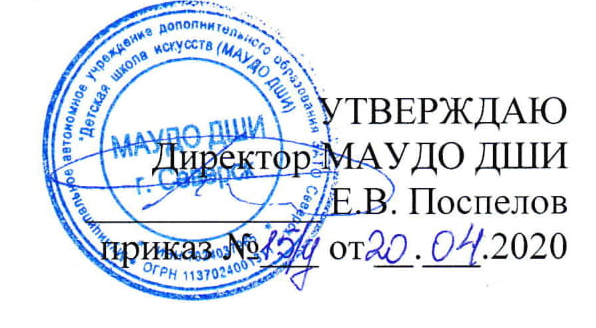 Составитель: И.Е. Грачева Составитель: И.Е. Грачева преподавательвысшей квалификационной категории музыкально-теоретических дисциплин МАУДО ДШИРецензент:       Н.Л. РачеваРецензент:       Н.Л. Рачевапреподавательвысшей квалификационной категории музыкально-теоретических дисциплин МАУДО ДШИРецензент:      В.А. КривопаловаРецензент:      В.А. КривопаловаДоцент ИИК ТГУКлассы 1–89Максимальная учебная нагрузка (в часах) (в том числе из вариативной части)773,582,5Количество часов на аудиторные занятия (в том числе из вариативной части)444,549,5Количество часов на внеаудиторные занятия329 33Учебная аудиторияПлощадь(м2)ОснащениеКорпус № 1Корпус № 1Корпус № 1№ 2234,0- цифровое пианино;- синтезатор;- Компьютер;- DVD – проигрыватель;- видеопроигрыватель;- телевизор:- музыкальный центр;- доска ученическая;- стол письменный;- стулья;- шкафы;- фонотека;- видеотека;- проектор;- наглядные пособия;-  учебная, нотная и учебно-методическая литература.№ 2332,4- пианино;- DVD – проигрыватель;- видеопроигрыватель;- телевизор:- музыкальный центр;- доска ученическая;- стол письменный;- стулья;- шкафы;- фонотека;- видеотека;- проектор;- наглядные пособия;-  учебная, нотная и учебно-методическая литература.№ 4034,0- пианино;- DVD – проигрыватель;- видеопроигрыватель;- телевизор:- музыкальный центр;- доска ученическая;- стол письменный;- стулья;- шкафы;- фонотека;- видеотека;- проектор;- наглядные пособия;-  учебная, нотная и учебно-методическая литература.№ 4235,7- цифровое пианино;- синтезатор;- Компьютер;- DVD – проигрыватель;- видеопроигрыватель;- телевизор:- музыкальный центр;- доска ученическая;- стол письменный;- стулья;- шкафы;- фонотека;- видеотека;- проектор;- наглядные пособия;-  учебная, нотная и учебно-методическая литература.№ 4335,7- пианино;- синтезатор;- Компьютер;- DVD – проигрыватель;- видеопроигрыватель;- телевизор:- музыкальный центр;- доска ученическая;- стол письменный;- стулья;- шкафы;- фонотека;- видеотека;- проектор;- наглядные пособия;-  учебная, нотная и учебно-методическая литература.№ 46(кабинет ритмики)31,1- пианино;- синтезатор;- ноутбук;- DVD – проигрыватель;- музыкальный центр – 2 шт.;- микшерский пульт;- доска магнитно-маркерная;- стол письменный;- стулья разновозрастные;- шкафы;- фонотека;- видеотека;- проектор;- наглядные пособия;-  учебная, нотная и учебно-методическая литература;- соответствующее напольное покрытиеКорпус № 2Корпус № 2Корпус № 2№ 30638,5- пианино;- Компьютер;- DVD – проигрыватель;- видеопроигрыватель;- телевизор:- музыкальный центр;- доска ученическая;- стол письменный;- стулья;- шкафы;- фонотека;- видеотека;- наглядные пособия;-  учебная, нотная и учебно-методическая литература.Наименование оборудованияМесто расположенияМесто расположенияКол-воКонцертный рояльКорпус № 1Корпус № 2Большой залМалый залЗрительный зал5 шт.НоутбукКорпус № 1Корпус № 2Большой залМалый залЗрительный зал2 шт.Студийный микрофонКорпус № 1Большой залМалый зал4 шт.Радиосистема с головной гарнитуройКорпус № 2Зрительный зал4 шт.Микрофонная системабеспроводнаяКорпус № 1Большой залМалый зал1 шт.Микшерный пультКорпус № 1Большой залМалый зал1 шт.Звукотехнический комплексКорпус № 1Большой залМалый зал1 шт.Аккустическая  системаКорпус № 1Большой залМалый зал1 шт.Активная 2-полосная акустическая система Корпус № 2Зрительный зал2 шт.Акустическая система  пассивная Корпус № 2Зрительный зал2 шт.Акустическая система пассивная Корпус № 2Зрительный зал2 шт.Активный 18’ сабвуфер, усилительный модульКорпус № 2Зрительный зал2 шт.Аналоговый кассетный рекордерКорпус № 2Зрительный зал1 шт.Проигрыватель рекордерКорпус № 2Зрительный зал2 шт.ЭквалайзерКорпус № 2Зрительный зал2 шт.Блок питания 6-канальныйКорпус № 2Зрительный зал2 шт.Компрессор-лимитер экспандерКорпус № 2Зрительный зал2 шт.Контролер Активных Акустических системКорпус № 2Зрительный зал1 шт.Кроссовер (стерео)Корпус № 2Зрительный зал1 шт.Подавитель акустической обратной связиКорпус № 2Зрительный зал2 шт.Процессор эффектовКорпус № 2Зрительный зал1 шт.Радиомикрофон одноантенный (пара)Корпус № 2Зрительный зал1 шт.Радиосистема SHUREКорпус № 2Зрительный зал3 шт.Радиосистема беспроводнаяКорпус № 2Зрительный зал6 шт.УсилительКорпус № 2Зрительный зал2 шт.Световое оборудование (комплект)Корпус № 1Корпус № 2Большой залЗрительный зал2 шт.№№№№Наименование раздела, темы Наименование раздела, темы Вид учебного занятияОбщий объем времени (в часах)Общий объем времени (в часах)Общий объем времени (в часах)Общий объем времени (в часах)Общий объем времени (в часах)Общий объем времени (в часах)№№№№Наименование раздела, темы Наименование раздела, темы Вид учебного занятияМаксимальная учебная нагрузкаМаксимальная учебная нагрузкаСамостоятельная работаСамостоятельная работаСамостоятельная работаАудиторные занятия1-8 класс1-8 класс1-8 класс1-8 класс1-8 класс1-8 класс1-8 класс1-8 класс1-8 класс1-8 класс1-8 класс11Вокально-интонационные навыкиВокально-интонационные навыкиУрок-практикум81815454272722Сольфеджирование и пение с листаСольфеджирование и пение с листаУрок-практикум1431436262818133Воспитание чувства метроритмаВоспитание чувства метроритмаУрок-практикум116,5116,5626254,554,544Анализ на слухАнализ на слухУрок-практикум91911010818155Музыкальный диктантМузыкальный диктантУрок-практикум96961515818166Развитие творческих навыковРазвитие творческих навыковУрок-практикум57573030272777Теоретические сведенияТеоретические сведенияУрок-практикум575730302727Итого часовИтого часов641,5641,5263263378,5378,59 класс9 класс9 класс9 класс9 класс9 класс9 класс9 класс9 класс9 класс9 классИтого часовИтого часов82,5333349,549,549,5№ п.п.Наименованиераздела, темыВид учебного занятияОбщий объем времени (в часах)Общий объем времени (в часах)Общий объем времени (в часах)№ п.п.Наименованиераздела, темыВид учебного занятияМаксимальная учебнаянагрузкаСамостоятельнаяработаАудиторныезанятия1.Нотная грамотаурок6332.Регистры. Динамика.урок2113.Мажор-минорурок2114.Темпурок2115.Ритм. Длительности:восьмые, четвертные, половинныеурок2116.Пауза. Реприза.урок2117.Текущий контрольКонтрольный урок21118998.Ритм. Длительности: шестнадцатыеурок42       29.Метр. Сильная и слабая доли.урок21       110.Размер. Такт. Тактовая чертаурок21       111.Двухдольный, трехдольный метрурок42       212.Текущий контрольКонтрольный урок21       1147713.Затактурок21114.Направление движения мелодииурок21115.Фраза. Кульминация.урок21116.Секвенция.урок42217.Устойчивые и неустойчивые ступени лада. Тоника. Контрольный урок42218.Аккорд. Тоническое трезвучиеурок21119.Текущий контрольКонтрольный урок211189920.Ритмическая группа пунктир (четверть с точкой и восьмая)урок42221.Тон, полутон.урок21121.Диез, бемоль, бекар.Контрольный урок21123.Название интервалов21124.Закрепление пройденного материала.21125.Текущий контрольКонтрольный урок2111477ИТОГО:643232№ п.п.Наименованиераздела, темыВид учебного занятияОбщий объем времени (в часах)Общий объем времени (в часах)Общий объем времени (в часах)№ п.п.Наименованиераздела, темыВид учебного занятияМаксимальная учебнаянагрузкаСамостоятельнаяработаАудиторныезанятия1.Повторение материала. Ноты, длительности, направление мелодического движенияурок5232.Тональность До мажор. Тоника.урок5233.Устойчивые и неустойчивые ступени ладаурок2,511,54.Вводные урок2,51 1,55.Опеваниеурок2,51 1,56.Тон, полутон. Строение мажорной гаммы2,511,57.Текущий контроль Контрольныйурок2,511,522,5913,58.Трезвучия главных ступенейурок5239.Секвенцияурок52310.Повторение и закрепление тональности До мажорКонтрольныйурок2,51 1,511.Двухдольный  метр. Дирижирование урок52312.Текущий контроль Контрольныйурок2,51 1,52081213.Тональность Ре мажорурок7,5 34,514.Размер 3/4урок7,5 34,515.Тональность Соль мажорурок2,51 1,516.Ритмическая группа пунктирурок52317.Текущий контроль Контрольныйурок2,51 1,525101518.Тональность Фа мажорурок52319.Размер 4/4урок2,51 1,520.Ритмическая группа синкопаурок2,51 1,521.ИнтервалыКонтрольныйурок52321Текущий контроль Контрольныйурок2,51 1,517,5710,5ИТОГО:82,53349,5№ п.п.Наименованиераздела, темыВид учебного занятияОбщий объем времени (в часах)Общий объем времени (в часах)Общий объем времени (в часах)№ п.п.Наименованиераздела, темыВид учебного занятияМаксимальная учебнаянагрузкаСамостоятельнаяработаАудиторныезанятия1.Повторение материала . Ноты. Длительности. Пунктир. Синкопа.Урок2,511,52.Тональность До мажорУрок2,511,53.Три вида минораУрок2,511,54.Тональность Ля минорУрок 5235.Интервал. Чистые интервалы.Урок 7,534,56.Текущий контрольКонтрольныйурок2,511,522,5913,57.Тональность фа мажорУрок5238.Тональность ре минор Урок2,511,59.Ритмическая группа восьмая и 2 шестнадцатыеУрок52310.Ритмическая группа  2 шестнадцатые и восьмаяУрок52311.Текущий контрольКонтрольныйурок2,511,52081212.Тональность соль мажорУрок2,511,513.Тональность ми минорУрок52314.Параллельные тональностиУрок 52315.Интервалы. СекундаУрок 104616.Текущий контрольКонтрольный урок2,511,51,52510151517.Тональность си бемоль мажорУрок523318.Тональность соль минорУрок2,511,51,519.Двухголосие Урок2,511,51,520.Интервалы.  ТерцияУрок2,511,51,521.Закрепление пройденного материалаУрок2,511,51,522.Промежуточный контрольКонтрольный урок2,511,51,517,5710,510,5ИТОГО:82,53349,549,5№ п.п.Наименованиераздела, темыВид учебного занятияОбщий объем времени (в часах)Общий объем времени (в часах)Общий объем времени (в часах)№ п.п.Наименованиераздела, темыВид учебного занятияМаксимальная учебнаянагрузкаСамостоятельнаяработаАудиторныеЗанятия( в том числе из вариативной части)1.Повторение материала. Длительности.Шестнадцатые. Пунктир. Синкопа.Урок3,51,522.Повторение материала. Мажорные тональностиУрок3,51,523.Повторение материала. Минорные тональностиУрок 3,51,524.Ритмическая группа восьмая и 2 шестнадцатыеУрок7345.Ритмическая группа 2 шестнадцатые и восьмаяУрок7346.Текущий контрольКонтрольный урок3,51,522812167.ИнтервалыУрок7348.Обращение интерваловУрок10,54,569.СекстаУрок73410.Текущий контрольКонтрольный урок3,51,5228121611.ТрезвучияУрок3,51,5212.Обращения трезвучияУрок146813.Тональность Ля мажорУрок3,51,5214.Тональность фа диез минорУрок3,51,5215.Параллельные тональностиУрок3,51,5216.Одноименные тональностиУрок 3,51,5217.Текущий контрольКонтрольный урок3,51,5235152018.Тональность Ми бемоль  мажорУрок3,51,5219.Тональность до минор Урок3,51,5220.Размер 3/8Урок73421.ТранспозицияУрок 3,51,5222.Закрепление пройденного материалаУрок3,51,5223.Промежуточный контрольКонтрольный урок3,51,5224,510,514ИТОГО:115,549,566№ п.п.Наименованиераздела, темыВид учебного занятияОбщий объем времени (в часах)Общий объем времени (в часах)Общий объем времени (в часах)Общий объем времени (в часах)№ п.п.Наименованиераздела, темыВид учебного занятияМаксимальная учебнаянагрузкаСамостоятельнаяработаАудиторныезанятияАудиторныезанятия1. Повторение                          материала. Мажорные тональностиУрок3,51,5222.Повторение материала. Минорные тональностиУрок3,51,5223. Повторение                  материала. Ритмические заданияУрок3,51,5224.Повторение МатериалаИнтервалы.Аккорды.Урок73445.Тональность  Ми мажорУрок3,51,5226.Тональность до диез минорУрок3,51,5227.Текущий контрольКонтрольный урок3,51,522812168.Ритмическая группа восьмая с точкой и шестнадцатаяУрок7349.Смена лада в тональностиУрок10,54,5610.Трезвучия главных ступенейУрок73411.Текущий контрольКонтрольный урок3,51,5228121612.ТритоныУрок10,54,5613. Тональность Ля бемоль мажорУрок3,51,5214.Тональность фа минорУрок3,51,5215.Размер 6/8Урок73416.Ритмическая группа триольУрок73417.Текущий контрольКонтрольный урок3,51,5235152018.Сексты и септимы в тональностиУрок73419.Доминант-септаккордУрок73420.Закрепление пройденного материалаУрок73421.Промежуточный контрольКонтрольный урок3,51,5224,510,514ИТОГО:115,549,566№ п.п.Наименованиераздела, темыВид учебного занятияОбщий объем времени (в часах)Общий объем времени (в часах)Общий объем времени (в часах)№ п.п.Наименованиераздела, темыВид учебного занятияМаксимальная учебнаянагрузкаСамостоятельнаяработаАудиторныезанятия1.Повторение материала. Мажорные  и минорные тональностиУрок3,51,522.Повторение материала. Интервалы. ТритоныУрок3,51,523Повторение материала. Аккорды.Урок7344.Ритмическая группа синкопаУрок10,54,565.Текущий контрольКонтрольный урок3,51,522812166.Ритмическая группа восьмая с точкой и 2 шестнадцатыхУрок7347.ТранспозицияУрок7348.Тональность Си мажор Урок7349.Тональность соль диез минорУрок3,51,5210.Текущий контрольКонтрольный урок3,51,5228121611.Сексты и септимы в тональности и от звукаУрок3,51,5212. Главные трезвучия лада с обращениямиУрок73413.Уменьшенное трезвучиеУрок10,54,5614.ХроматизмыУрок73415.Отклонение. МодуляцияУрок73416.Текущий контрольКонтрольный урок3,51,5235152017.Тональность Ре бемоль мажорУрок73418.Тональность си бемоль минор Урок73419.Размер 6/8Урок3,51,5220.ПовторениеУрок3,51,5221.Текущий контрольКонтрольный урок3,51,5224,510,514ИТОГО:115,549,566№ п.п.Наименованиераздела, темыНаименованиераздела, темыВид учебного занятияОбщий объем времени (в часах)Общий объем времени (в часах)Общий объем времени (в часах)№ п.п.Наименованиераздела, темыНаименованиераздела, темыВид учебного занятияМаксимальная учебнаянагрузкаСамостоятельнаяработаАудиторныезанятия1.Повторение материала. Интервалы.Повторение материала. Интервалы.Урок3,51,522.Повторение материала. Аккорды.Повторение материала. Аккорды.Урок3,51,523.Хроматизм. Отклонение. МодуляцияХроматизм. Отклонение. МодуляцияУрок7344.Слигованные длительности,  междутактовые синкопыСлигованные длительности,  междутактовые синкопыУрок10,54,565.Текущий контрольТекущий контрольКонтрольный урок3,51,522812166.Гармонический мажорГармонический мажорУрок7347.Характерные интервалыХарактерные интервалыУрок10,54,568.Две пары тритоновДве пары тритоновУрок7349.Текущий контрольТекущий контрольКонтрольный урок3,51,5228121610.Вводные септаккордыВводные септаккордыУрок10,54,5611.11.Обращения доминантсепт-аккордаУрок146812.12.Уменьшенноетрезвучие на второй ступени минораУрок73413.13.Текущий контрольКонтрольный урок3,51,5235152014.14.Тональности с шестью ключевыми знакамиУрок3,51,5215.15.Квинтовый круг тональностейУрок73416.16.Ритмическая группа триоль шестнадцатымиУрок73417.17.ПовторениеУрок3,51,5218.18.Промежуточный контрольКонтрольный урок3,51,5224,510,514ИТОГО:115,549,566№ п.п.Наименованиераздела, темыВид учебного занятияОбщий объем времени (в часах)Общий объем времени (в часах)Общий объем времени (в часах)№ п.п.Наименованиераздела, темыВид учебного занятияМаксимальна учебнаянагрузкаСамостоятельнаяработаАудиторныезанятия1.Повторение материала. Мажорные иминорные тональностиУрок2,511,52.Хроматизм. Хроматическая гаммаУрок5233.Отклонение и модуляция  в тональности доминантовой группыУрок5234. Отклонение и модуляция  в тональности  субдоминантовой группыУрок5235.Текущий контрольКонтрольный урок2,511,5208126.Модуляция в одноименную тональность. СопоставлениеУрок5237.Интервалы (повторение)Урок5238.Септаккорд второй ступениУрок5239.Текущий контрольКонтрольный урок5232081210.Мелодии с ритмическими сложностямиУрок52311.Некоторые особенности метроритмаУрок2,511,512.Лады народной музыкиУрок52313.Понятие «период»Урок52314.КаденцияУрок52315.Текущий контрольКонтрольный урок2,511,525101516.ПовторениеУрок7,534,517.Письменные контрольные работыУрок52320Текущий контрольКонтрольный урок52317,5710,5ИТОГО:82,53349,5№ п.п.Наименованиераздела, темыВид учебного занятияОбщий объем времени (в часах)Общий объем времени (в часах)Общий объем времени (в часах)№ п.п.Наименованиераздела, темыВид учебного занятияМаксимальна учебнаянагрузкаСамостоятельнаяработаАудиторныезанятия1.Повторение материала. Диатонические и хроматические интервалыУрок5232.Понятие о простых и составных интервалах   Урок5233.Тритоны в мелодическом мажоре и минореУрок5234.Диатонические и хроматические секвенцииУрок2,511,55.Текущий контрольКонтрольный урок2,511,5Всего в I четвертиВсего в I четверти208126.Модуляция в одноименную тональность. СопоставлениеУрок5237.Отклонение в тональности первой степени родстваУрок5238.Модуляция  в тональности первой степени родстваУрок7,534,59.Текущая аттестацияКонтрольный урок2,511,5Всего во  II  четвертиВсего во  II  четверти2081210.Регулярная ритмика. 3 вида синкопУрок7,534,511.Трезвучия и септаккорды всех ступенейУрок7,534,512.Обращения септаккордов второй и седьмой ступенейУрок7,534,513.Текущий контрольКонтрольный урок2,511,5Всего в III четвертиВсего в III четверти25101514.Повторение7,534,515.Письменные контрольные работы2,511,516.Устные контрольные работы2,511,517Промежуточный контрольКонтрольный урок523Всего в IV четвертиВсего в IV четверти17,5710,5ИТОГО:82,53349,5